Принято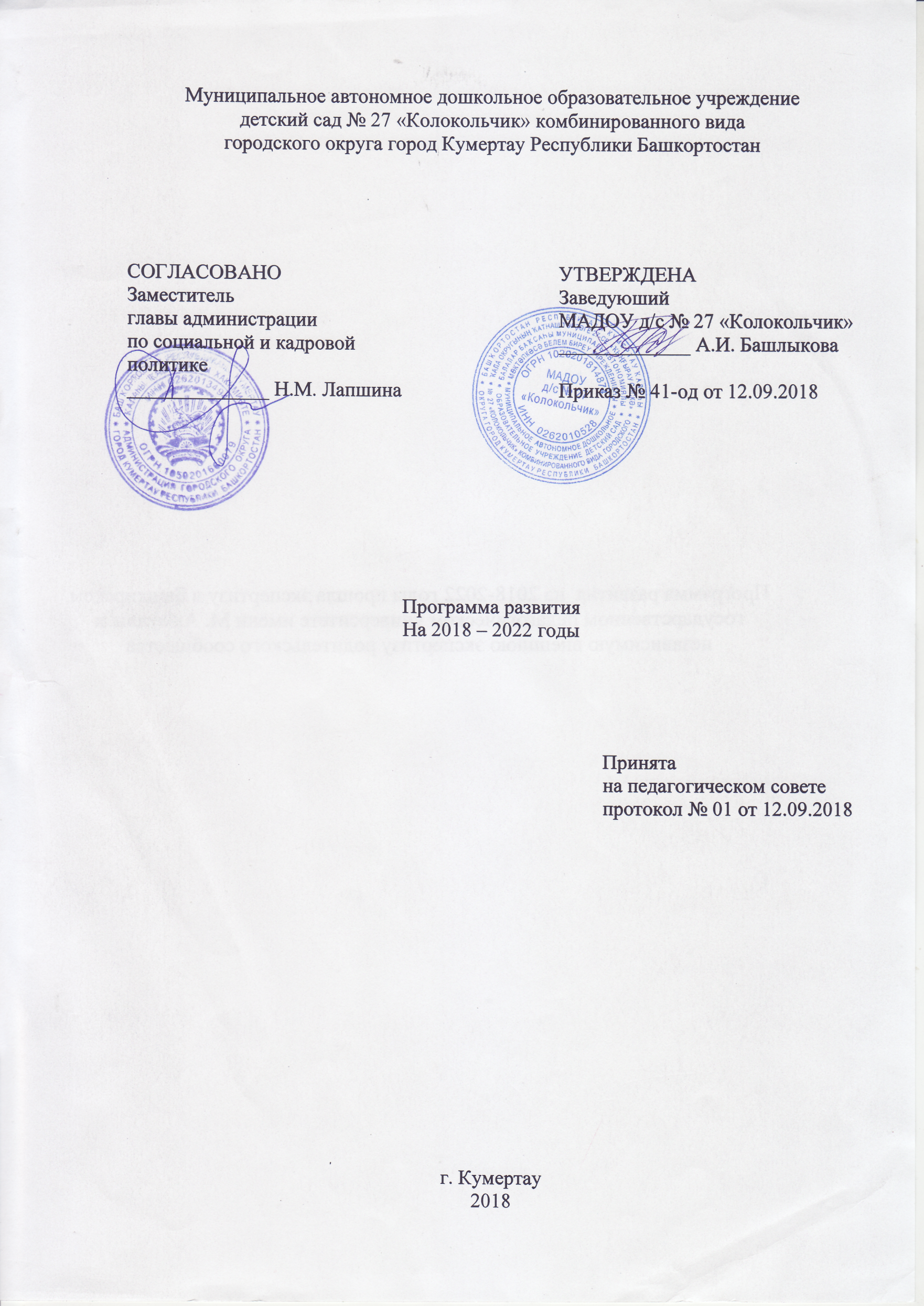 На заседании Педагогического советаПротокол от _______ № ___УТВЕРЖДАЮЗаведующий МАДОУд/с № 27 «Колокольчик»____________А.И.БашлыковаПРОГРАММА РАЗВИТИЯ муниципального автономного дошкольного образовательного учреждения детский сад № 27 «Колокольчик» комбинированного вида городского округа город Кумертау Республики Башкортостанна 2019 - 2022 ггСОГЛАСОВАНОЗаместитель главы администрациипо социальной и кадровой политике_______________ Н.М. Лапшина«____» ____________ 2018г.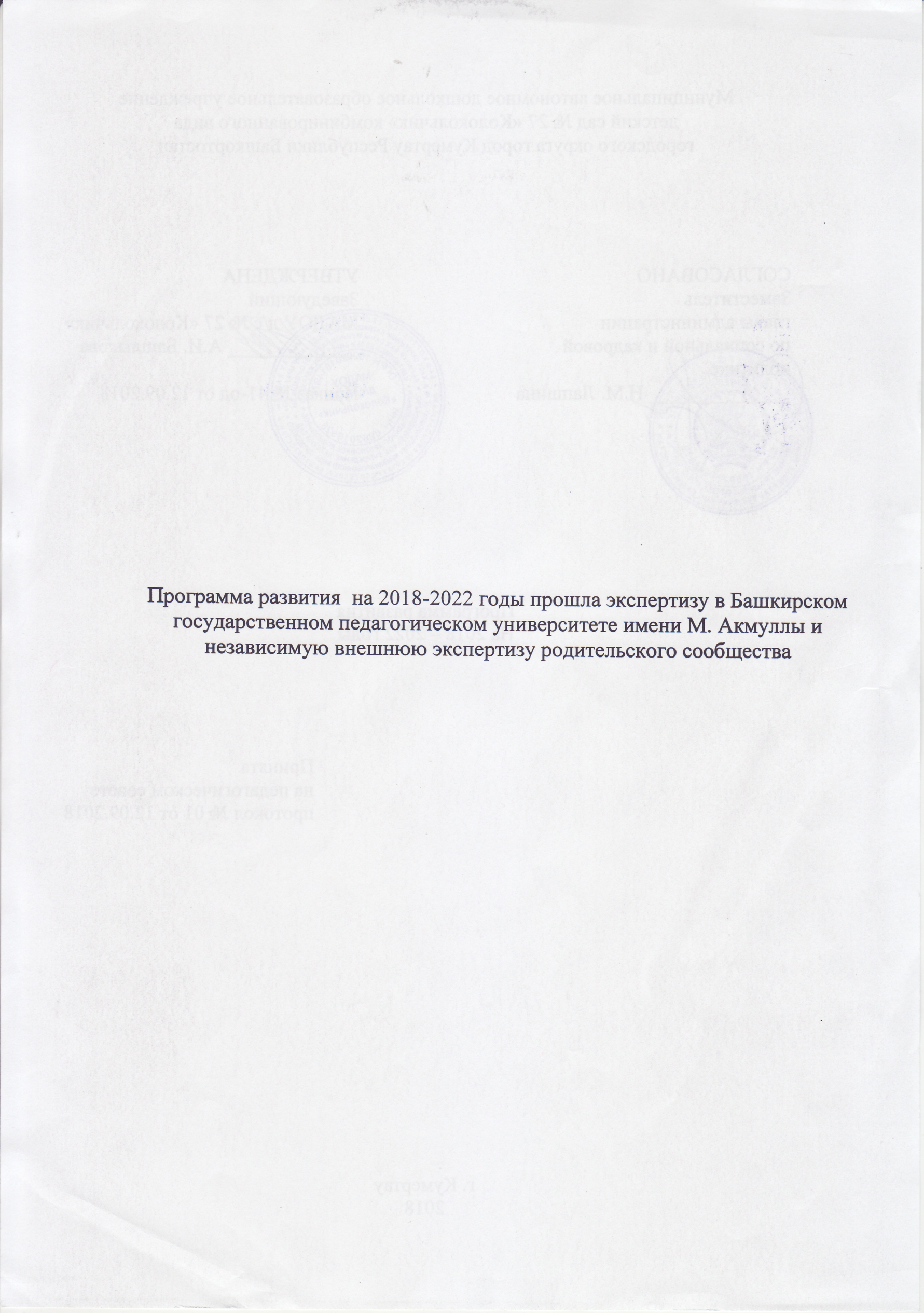 Пояснительная запискаПрограмма развития муниципального автономного дошкольного образовательного учреждения детский сада № 27 «Колокольчик» комбинированного вида городского округа город Кумертау Республики Башкортостан с приоритетным осуществлением деятельности по познавательно-речевому и физкультурно-оздоровительному развитию детей на 2018-2022 годы,  является основополагающим документом по обеспечению условий для реализации прав граждан на качественное воспитание и образование в соответствии с законодательством РФ в условиях комплексной модернизации образования в России.Программа развития МАДОУ д/с № 27 «Колокольчик» определяет цель, задачи, направления и предполагаемые результаты развития МАДОУ в соответствии с ООП ДО и ФГОС ДО.Паспорт Программы развитияАктуальность программы развития     Актуальность разработки  Программы  обусловлена изменениями в государственно - политическом устройстве и социально-экономической жизни страны. Важной задачей является усиление воспитательно - образовательного потенциала дошкольного учреждения, обеспечение индивидуализированного педагогического сопровождения каждого воспитанника.      Проблема качества дошкольного образования в последние годы приобрела не только актуальный, но и значимый характер. В современных условиях реформирования образования, ДОУ представляет собой открытую и развивающуюся систему. Основным результатом её жизнедеятельности должно стать успешное взаимодействие с социумом, осваивая которое дошкольное образовательное учреждение становится мощным средством  в развитии и социализации личности ребенка. Особую значимость, в связи с этим, приобретает планирование работы образовательного учреждения.       Необходимость   введения  данной Программы  обусловлена пересмотром содержания образования в ДОУ, вариативностью и внедрением использования современных образовательных технологий.       Мониторинг запросов родителей в сфере образования и воспитания показал, что родители недостаточно информированы о формах взаимодействия ДОУ и семьи и по мере возможности принимают участие в совместных мероприятиях. Наиболее полезными формами совместной работы, с точки зрения родителей, являются: индивидуальные консультации и помощь семье, практические семинары, родительские собрания с открытыми показами мероприятий, совместные с родителями игровые мероприятия.      Появление инновационных форм работы в  ДОУ связано как с желанием родителей поднять уровень развития детей, укрепить их здоровье, развить у них  способности, подготовить их к обучению в школе, так и с изменениями в системе образования. Разрабатывая пути обновления педагогического процесса, учитывались тенденции социальных преобразований, запросы родителей, интересы детей, профессиональные возможности педагогов.            Необходимость введения дополнительных образовательных услуг так же предусмотрена в  Программе,  так как  дети  должны быть вовлечены в различные виды деятельности, творческие занятия, спортивные мероприятия, в ходе которых они, накапливают познавательно - чувственный опыт.          Таким образом, период  с 2018 – 2022 гг.  года в стратегии развития ДОУ рассматривается как решающий инновационный этап перехода на новое содержание и новые принципы организации деятельности системы воспитания и образования.Информационно-аналитическая справка 	 Муниципальное автономное дошкольное образовательное учреждение детский сад № 27 «Колокольчик» комбинированного вида городского округа город Кумертау Республики Башкортостан (2009 - по н.в.) является правопреемником: Детского сада-ясли № 27 «Колокольчик» ведомства КумАПО (1986-2000 гг.); Муниципального дошкольного образовательного учреждения детский сад № 27 «Колокольчик» (2000-2005 гг.); Государственного дошкольного образовательного учреждения детский сад № 27 «Колокольчик» комбинированного вида г. Кумертау Республики Башкортостан (2005-2006 гг.); Муниципального дошкольного образовательного учреждения детский сад № 27 «Колокольчик» комбинированного вида городского округа город Кумертау Республики Башкортостан (2006-2009 гг.); Муниципального бюджетного дошкольного образовательного учреждения детский сад № 6 «Тополёк» общеразвивающего вида городского округа город Кумертау Республики Башкортостан (1956 - 18.08.2016)МАДОУ д/с № 27 «Колокольчик»  ведёт свою образовательную, хозяйственную, финансовую и экономическую деятельность руководствуясь: Конституцией РФ, законом РФ «Об образовании в Российской Федерации», нормативными актами РФ, Администрации города  Кумертау, КУ  «Управления образования» администрации городского округа город Кумертау Республики Башкортостан и на основании Устава МАДОУ. Непосредственное управление детским садом осуществляет заведующий. В МАДОУ д/с № 27 «Колокольчик» созданы безопасные условия организации образовательной работы с детьми, организована учебная нагрузка в соответствии с возрастом детей и СанПиН 2.4.1.3049-13 № 26 от 15.05.2013г.МАДОУ работает по пятидневной рабочей неделе. Режим работы с 7.30 до 18.00.Деятельность МАДОУ направлена на реализацию основных  задач:охрана жизни и укрепление здоровья детей;обеспечение интеллектуального, личностного и физического развития ребёнка;коррекция нарушений речевого развития; приобщение детей к общечеловеческим ценностям;взаимодействие с семьями воспитанников  для обеспечения полноценного  развития детей;Здание детского сада типовое, двухэтажное. Расположено вдали от промышленных предприятий. Территория детского сада озеленена насаждениями по периметру прогулочных участков. ВведениеДля современного этапа развития общества (изменение политических и социально-экономических путей его развития) характерно становление принципиально новых приоритетов, требований к системе образования в целом и её начальному звену – дошкольному образованию. Важнейшим требованием является повышение качества образования. Данная проблема находит решение в концепции модернизации российского образования. Стало очевидно, что сегодня в условиях современного образования каждое дошкольное учреждение должно, поддерживать свою конкурентоспособность, занимая, таким образом, свою индивидуальную нишу в общем образовательном пространстве. Такие качества как формирование креативных и социальных компетентностей, готовности к переобучению востребованы целыми творческими коллективами, которые постоянно совершенствуют свое профессиональное мастерство, проявляя инициативность, способность творчески мыслить и находить нестандартные решения, доказывая, таким образом, свою, необходимость. Реализация основных направлений развития системы дошкольного образования невозможна без ключевых общесистемных изменений в дошкольном учреждении. Содержание образования сегодня направлено не только на приобретение знаний воспитанниками, но и на развитие личности, где ребёнок выступает как субъект разнообразных видов детской деятельности в условиях самореализации в окружающем мире, развитие его познавательных, творческих и созидательных способностей. Ориентация на ребёнка и его потребности, создание в дошкольном учреждении условий, обеспечивающих качество образования, которое направлено на гармоническое развитие личности каждого ребёнка, мотивация на эффективную деятельность – такова суть педагогического процесса. Необходимость разработки данной программы обусловлена не только рядом причин, указанных выше. Становится объективным появление новой модели ДОУ, пересмотр управления системой образования в воспитательно-образовательном процессе, в научно-методической, инновационной, опытно-экспериментальной деятельности учреждения. Разработка содержания работы дошкольного образовательного учреждения потребовала по-новому подойти к его отбору с учётом природно-климатических, экологических, экономических, социальных, культурно-ценностных особенностей.Изменения, происходящие в содержании начального образования, поставили нас перед необходимостью пересмотра содержания работы в ДОУ, поиска новых путей и условий развития ребёнка, внедрения педагогических технологий, создавая возможность для профессионального творчества и инновационных процессов в повышении качества дошкольного образования. Программа развития МАДОУ д/с № 27 «Колокольчик» на 2018 – 2022г. является нормативным стратегическим документом дошкольного образовательного учреждения, в котором отражаются цель и комплекс мероприятий, направленных на решение задач при переходе в инновационный режим жизнедеятельности - в частности:1. Создать условия обновления предметно-развивающей среды в соответствии с ФГОС, способствующие познавательно-речевой активности детей в различных видах деятельности.2. Сформировать комплексную систему по формированию здорового и безопасного образа жизни детей, родителей  и работников ДОУ.3. Создать условия для реализации федеральных государственных образовательных стандартов дошкольного образования. 4.Оказывать  квалифицированную коррекционно - образовательную помощь детям с отклонениями в речевом развитии. 5. Повысить конкурентоспособность учреждения путём предоставления широкого спектра качественных образовательных услуг, увеличение спектра услуг дополнительного образования детей, коррекционных и информационно-пространственных услуг, внедрение в практику работы ДОУ новых форм дошкольного образования, в том числе информационно-коммуникационных. 6. Обеспечить эффективное, результативное функционирование и постоянный рост профессиональной компетентности стабильного коллектива учреждения в соответствии с требованиями ФГОС ДО, создание механизмов мотивации педагогов к повышению качества работы и непрерывному профессиональному развитию. 7. Создать условия для полноценного сотрудничества с социальными партнерами для разностороннего развития воспитанников. 8.Повысить  информационную открытость образовательного пространства ДОУ.Для разработки Программы  была создана творческая группа, в которую вошли заведующий ДОУ, старший воспитатель, специалисты и воспитатели. Деятельность творческой группы включала несколько этапов:анализ внутренней среды (сильные и слабые стороны ДОУ, соответствие его результативности современным требованиям) и внешней среды (анализ образовательной политики на федеральном, региональном и муниципальном уровне, анализ социального заказа микросоциума);разработка концепции образовательного учреждения, которая включает в себя: миссию ДОУ, его философию, образ педагога и выпускника ДОУ;определение стратегических целей и задач; разработка социально-педагогических, организационно-методических, управленческих, координирующих и контролирующих мероприятий, направленных на реализацию программы развития ДОУ.Внедрение обновленной Программы развития ДОУ способствует взаимодействию детей дошкольного возраста с окружающим миром и его познания через использование развивающих образовательных технологий и методик, удовлетворению социального заказа родителей, школы, учитывая социокультурные условия города, требования ФГОС ДО и, в целом - соответствует заказу государства. Специфические черты, присущие ДОУДОУ как социальная организация имеет свои черты, которые характеризуют ее как образовательное учреждение. Определение специфических особенностей детского сада является основанием для построения концепции развития. Детский сад - это образовательное учреждение, которое создается учредителем для выполнения конкретных функций: с целью психического, умственного, физического развития детей.Взгляд на детский сад как социальную организацию, сложную целеустремленную динамическую систему.Пытаясь понять, что собой представляет наш детский сад, мы пришли к определенным выводам:- ДОУ проходит путь становления,  функционирования, развития, совершенствования.- ДОУ адаптивно  к изменениям во внешней среде.- ДОУ обладает индивидуальностью, особыми традициями, стереотипами поведения.- Для ДОУ важна его история, отношение к своему прошлому, настоящему и будущему.- ДОУ способно к  самосозиданию, самосовершенствованию.- ДОУ  присущи различные функциональные состояния (кризисы, подъемы, спады).Если присмотреться внимательно, оказывается, что в ДОУ  есть свои плюсы и минусы для управления.Все это доказывает, что, рассматривая ДОУ, как объект управляемого развития, целесообразно отнестись к нему именно с позиции понимания его как «сложного, живого, активного социального организма»,  требующего адекватного подхода со стороны субъектов управления.Структура дошкольного учреждения.Управление ДОУ осуществляется в соответствии с:1.     Законом Российской Федерации "Об образовании" от 29 декабря 2012г. № 273 – ФЗ, вступившего в силу с 01.09.2013; 2.     ФГОС ДО  - Приказ Министерства образования и науки от 17 октября 2013 г. №1155, вступившего в силу с 01.01.2014г.; 3. Уставом ДОУ и иными локальными актами.Управление МАДОУ д/с № 27 "Колокольчик" строится на принципах демократичности, уважения, поддержки, понимания, доверия.Такой подход предполагает активное взаимодействие администрации, педагогического коллектива, коллектива родителей, что способствует повышению самосознания и ответственности каждого работника.Стратегическое управление ДОУ осуществляет руководитель детского сада – заведующий, совместно с общим собранием трудового коллектива. На этом уровне решаются принципиальные по важности вопросы в жизни и деятельности детского сада: разработка перспектив развития учреждения, определение основных путей достижения избранных целей. Обеспечивается гласность и открытость в работе ДОУ. В настоящее время перед ДОУ стоит задача изменения формы и структуры Образовательной программы для повышения качества дошкольного образования в соответствии с введением в действие Федерального государственного образовательного стандарта дошкольного образования (Приказ Министерства образования и науки РФ № 1155 от 17/10/2013г.).Тактическое управление находится в компетенции Совета ДОУ, родительского комитета. Особое место на этом уровне отводится методической службе детского сада, которая является связующим звеном между жизнедеятельностью педагогического коллектива и системой образования, основным назначением которой является создание коллектива единомышленников, готовых к самообразованию и саморазвитию. На данном этапе методическая служба решает задачи поиска и обобщение педагогического опыта, повышения профессионального мастерства каждого педагога и развития творческого потенциала. Создана творческая группа педагогов по разработке содержания и организации воспитательно – образовательного процесса в соответствии с ФГОС. Управление ДОУ осуществляется на принципах единоначалия и коллегиальности, обеспечивающих государственно – общественный характер управления.Результаты образовательной деятельностиСодержание образовательного процесса в дошкольном образовательном учреждении определяется:  Основной общеобразовательной программой МАДОУ д/с № 27 «Колокольчик», принятой на педагогическом совете   12 сентября 2018 г., протокол №1, разработанной в соответствии с федеральными государственными требованиями к структуре основной общеобразовательной программы дошкольного образования. Содержание построено в соответствии с образовательными программами: Комплексная «От рождения до школы» под редакцией Н.Е. Вераксы, Т.С. Комаровой, М.А. Васильевой (2014 г.)Образовательная программа дошкольного образования для детей с тяжелыми нарушениями речи (общим недоразвитием речи) с 3 до 7 лет / Автор Н.В. НищеваАнализ уровня освоения образовательной программы детьми дошкольного возраста и психолого-педагогического сопровождения образовательного процессаДля успешной реализации задач по обеспечению образовательными услугами воспитанников в МАДОУ д/с № 27 «Колокольчик» деятельность осуществляется по следующим направлениям:Социально-коммуникативное развитие направлено на усвоение норм и ценностей, принятых в обществе, включая моральные и нравственные ценности; развитие общения и взаимодействия ребенка со взрослыми и сверстниками; развитие социального и эмоционального интеллекта, эмоциональной отзывчивости, сопереживания, формирование готовности к совместной деятельности со сверстниками, формирование уважительного отношения и чувства принадлежности к своей семье и к сообществу детей и взрослых в ДОУ. Социально – коммуникативное направление включает совместную деятельность детей со взрослыми и сверстниками, игровую и трудовую деятельность, общение, патриотическое, гражданское, гендерное воспитание.Познавательное развитие предполагает развитие интересов детей, любознательности и познавательной мотивации; формирование познавательных действий, становление сознания; развитие воображения и творческой активности; Познавательное направление включает непосредственно образовательную деятельность, экспериментальную и опытническую деятельность, игровую деятельность, экскурсии, проектную деятельность.Речевое развитие включает владение речью как средством общения и культуры; обогащение активного словаря, в том числе с учетом национально-регионального компонента; развитие связной, грамматически правильной диалогической и монологической речи; развитие речевого творчества; развитие звуковой и интонационной культуры речи, фонематического слуха; знакомство с книжной культурой, детской литературой; формирование звуковой аналитико-синтетической активности как предпосылки обучения грамоте. Речевое направление включает непосредственно образовательную деятельность, игровую деятельность, экскурсии, проектную деятельность, профессиональную коррекцию речевого развития детей, развитие связной речи в различных видах деятельности.Художественно – эстетическое развитие предполагает развитие предпосылок  ценностно – смыслового восприятия и понимания произведений искусства (словесного, музыкального, изобразительного), мира природы; становление эстетического отношения к окружающему миру; формирование элементарных представлений о видах искусства; восприятие музыки, художественной литературы, фольклора; реализацию самостоятельной творческой деятельности детей (изобразительной, конструктивно-модельной, музыкальной и др.). Художественно – эстетическое направление включает непосредственно образовательную деятельность, организованную творческую деятельность, театрализованную деятельность, праздники, развлечения, конкурсы, выставки.Физическое развитие включает приобретение опыта в следующих видах деятельности детей: двигательной, в том числе связанной с выполнением упражнений, направленных на развитие таких физических качеств, как координация и гибкость способствующих правильному формированию опорно-двигательной системы организма, развитию равновесия, координации движения, крупной и мелкой моторики обеих рук, а также с правильным, не наносящем ущерба организму.  Выполнением основных движений (ходьба, бег, мягкие прыжки, повороты в обе стороны). Формирование начальных представлений о некоторых видах спорта, овладение подвижными играми с правилами; становление целенаправленности и саморегуляции в двигательной сфере; становление ценностей здорового образа жизни, овладение его элементарными нормами и правилами (в питании, двигательном режиме, закаливании, при формировании полезных привычек и др.). Физкультурно-оздоровительное направление включает мониторинг состояния здоровья детей, организацию оптимального режима, организацию непосредственно образовательной деятельности 3 раза в неделю, обеспечение рационального питания, формирование привычки к здоровому образу жизни, организацию рациональной двигательной активности в течение дня, закаливание, создание безопасной предметной среды для физического развития, сотрудничество с родителями.В коррекционных речевых группах осуществляется образование детей в соответствии с программой Н.В. Нищевой «Комплексная  образовательная программа дошкольного образования для детей с тяжелыми нарушениями речи (ОНР) с 3 до 7 лет)».  Дети с речевыми нарушениями принимаются в речевые группы только с согласия родителей (законных представителей) и на основании заключений   ПМПК г. Кумертау по представлению психолого-медико-педагогического консилиума ДОУ.Образовательный процесс ДОУ строится в соответствии с учебным и годовым планом, расписанием ООД, основной образовательной программой ДОУ. Реализация плана осуществлялась через использование различных форм и методов организации образовательной деятельности.Учебный план МАДОУ д/с № 27 «Колокольчик»Пояснительная записка к учебному плану по реализации основной общеобразовательной программы«От рождения до школы» под редакцией Н.Е. Вераксы, Т.С.Комаровой, М.А.ВасильевойУчебный план совместно с организованной образовательной деятельностью перерабатывается и утверждается ежегодно на августовском педсовете педагогов. Одной из форм работы с дошкольниками является организованная образовательная деятельность.Длительность организованной образовательной деятельности: 1 младшая группа – 8-10 минут; 2 младшая группа - 15 минут; средняя группа - 20 минут; старшая группа - 25 минут; подготовительная к школе группа - 30 минут.При организации организованной образовательной деятельности соблюдаются следующие правила: через 10-15 минут активной интеллектуальной работы проводятся физкультурные паузы (физкультминутки) длительностью 1-2 минуты; перерыв между занятиями не менее 10 минут; начало учебных занятий в  8 час. 45 мин.; организованная образовательная деятельность утверждается на педсовете педагогов перед началом учебного года; количество видов организованной образовательной деятельности соответствует ст. СанПиН 2.4.1. 3049-13Учебный год длится с 1 сентября по 31 мая.Дети освобождаются от организованной образовательной деятельности: на период их адаптации к детскому саду;-   в период учебного года определяются зимние каникулы длительностью не более 15 дней в период января.Учебный план МАДОУ д/с № 27 «Колокольчик» составлен в соответствии с Федеральным законом от 29.12.2012 № 273-ФЗ «Об образовании в Российской Федерации» (далее - Закон об образовании), федеральным государственным образовательным стандартом дошкольного образования (далее - ФГОС ДО), приказом Минобрнауки России от 30.08.2013 № 1014 «Об утверждении Порядка организации и осуществления образовательной деятельности по основным общеобразовательным программам - образовательным программам дошкольного образования», ориентирован на Концепцию дошкольного воспитания, учитывает основные положения инструктивно-методического письма Минобразования России от 14. 03. 2000 № 65/23-16 «О гигиенических требованиях к максимальной нагрузке на детей дошкольного возраста в организованных формах обучения», инструктивного письма Минобразования России от 02.06. 1998 № 89/34-16 «О реализации права дошкольных образовательных организаций на выбор программ и педагогических технологий», Устава МАДОУ д/с № 27 «Колокольчик».В МАДОУ д/с № 27 «Колокольчик» функционирует 15 групп, из них:4 - раннего возраста;9 - общеразвивающие;2 – компенсирующей направленности.Фундамент образовательного процесса составляет основная образовательная программа дошкольного образования, разработанная и утвержденная в МАДОУ д/с № 27 «Колокольчик» в соответствии с требованиями ФГОС ДОО. Программа базируется на положениях основной образовательной программы дошкольного образования «От рождения до школы» и направлена на решение следующих задач: забота о здоровье, эмоциональном благополучии и своевременном всестороннем развитии каждого ребенка; создание в группах атмосферы гуманного и доброжелательного отношения ко всем воспитанникам, что позволяет растить их общительными, добрыми, любознательными, инициативными, стремящимися к самостоятельности и творчеству; максимальное использование разнообразных видов детской деятельности, их интеграция в целях повышения эффективности воспитательно-образовательного процесса; творческая организация (креативность) воспитательно-образовательного процесса; вариативность использования образовательного материала, позволяющая развивать творчество в соответствии с интересами и наклонностями каждого ребенка; уважительное отношение к результатам детского творчества; единство подходов к воспитанию детей в условиях дошкольного образовательного учреждения и семьи; соблюдение в работе детского сада и начальной школы преемственности, исключающей умственные и физические перегрузки в содержании образования детей дошкольного возраста, обеспечивающей отсутствие давления предметного обучения.Учебный год в МАДОУ д/с № 27 «Колокольчик» начинается с 1сентября  и заканчивается 31мая. Таким образом, длительность учебного периода 2018-2019 учебного года будет составлять 36 учебных недель.В дни каникул (зимнее время) проводится организованная образовательная деятельность только эстетической и оздоровительной направленности (музыкальная и оздоровительная). В летний период организуются подвижные и спортивные игры, праздники, экскурсии и т.д., увеличивается продолжительность прогулок.Уровень освоения детьми дошкольного возраста образовательной программы МАДОУ д/с № 27 «Колокольчик»Воспитание, обучение и развитие детей посещающих дошкольное образовательное учреждение осуществляется  на хорошем уровне. Показатели усвоения детьми программных задач за 2017-2018 учебный год:При сравнении результатов педагогической диагностики на начало и конец учебного года отмечается положительная динамика в освоении детьми образовательной программы. Такая оценка проведена в рамках педагогической диагностики на основании инструментария разработанного Ю.А.АфонькинойВыявил следующие результаты:На начало года обследовано 332 воспитанника.На конец года обследовано 330 воспитанников.Образовательная область «Познавательное развитие»Познавательное развитие на начало года:Высокий уровень- 63 ч., 19% Средний уровень- 163ч.,49% Низкий уровень- 93ч.,28 %Низший уровень -13ч.,4 %Познавательное развитие на конец года:Высокий уровень- 150 ч., 45% Средний уровень- 168ч.,51%Низкий уровень- 12ч.,4 % Диаграмма в сравнении на начало и конец года образовательная область «Познавательное развитие».Образовательная область «Речевое развитие»Речевое развитие на начало года: Высокий уровень- 55 ч., 17% Средний уровень- 146ч.,44% Низкий уровень- 108ч.,32 %Низший уровень -23ч.,7 %Речевое развитие на конец года: Высокий уровень- 144 ч., 44% Средний уровень- 167ч.,50% Низкий уровень- 16ч.,5 %Низший уровень -3ч.,1 %Диаграмма в сравнении на начало и конец года образовательная область «Речевое развитие».Образовательная область «Социально-коммуникативное  развитие»На начало года обследовано 332 воспитанника. На конец года обследовано 330 воспитанников. Социально-коммуникативное развитие на начало года: Высокий уровень- 76 ч., 22,3% Средний уровень- 164ч.,50% Низкий уровень- 91ч.,27,4 %Низший уровень -1ч.,0,3 %Социально-коммуникативное развитие на конец года: Высокий уровень- 153 ч., 46% Средний уровень- 168ч.,51% Низкий уровень- 9ч.,3 %Диаграмма в сравнении на начало и конец года образовательная область «Социально-коммуникативное развитие».Образовательная область «Художественно-эстетическое  развитие»На начало года обследовано 332 воспитанника. На конец года обследовано 330 воспитанников. Художественно-эстетическое развитие на начало года: Высокий уровень- 58 ч., 17% Средний уровень- 164ч.,49% Низкий уровень- 104ч.,32 %Низший уровень -6ч.,2 %Художественно-эстетическое развитие на конец года: Высокий уровень- 145 ч., 44% Средний уровень- 161ч.,48,4% Низкий уровень- 22ч.,7 %Низший уровень -2ч.,0,6 %Диаграмма в сравнении на начало и конец года образовательная область «Художественно-эстетическое  развитие».Образовательная область «Физическое развитие»На начало года обследовано 331 воспитанника. На конец года обследовано 356 воспитанников. Физическое  развитие на начало года: Высокий уровень- 67 ч., 20% Средний уровень- 205ч.,62% Низкий уровень- 48ч.,15 %Низший уровень -11ч.,3 %Физическое  развитие на конец года: Высокий уровень- 130 ч., 36% Средний уровень- 226ч.,64% Диаграмма в сравнении на начало и конец года образовательная область «Физическое развитие».Анализ мониторинга детей по областям выявил  следующие показатели:Проведенный анализ показал, что к концу года  имеются достаточные  результаты освоения детьми программного материала, которые достигались за счет профессионального потенциала педагогов, коллективного целеполагания.Анализ  качества  знаний  по отдельным  разделам программы  позволяет выстроить следующий рейтинговый  порядок: наиболее высокий уровень усвоения программы по социально-коммуникативному развитию, познавательному развитию, речевому, художественно-эстетическому и физическому развитие. Проблема: физическое развитие находится на последнем месте по рейтингу образовательных областейПути решения: пересмотреть систему работы по физическому развитию, разработать новые проекты, изучать новые здоровьесберегающие технологии. Анализ коррекционной работыВ 2017-2018 учебном году функционировало 2 группы комбинированной направленности. Речевая подготовительная к школе группа №4 «Василёк».В начале  учебного года в период с 1 по 15 сентября 2017 г. было проведено логопедическое обследование детей.  Обследовано 26  детей.  Из них: 19 детей  - ФФНР;                6 детей -  ОНР- IV уровня; 1 ребенок -  ОНР - III уровня. По результатам  обследования данные занесены в речевые карты, составлен индивидуальный план - маршрут  коррекционной работы на каждого ребенка.  Результаты диагностики позволили спланировать коррекционную работу с детьми и определить основные направления в работе. Коррекционная работа проводилась по программе   Н. В. Нищева «Вариативная примерная адаптированная основная образовательная программа для детей с тяжелыми нарушениями речи (общим недоразвитием речи) с 3 до 7 лет».В основу коррекционной системы обучения и воспитания детей положены следующие принципы: * раннее воздействие на речевую деятельность с целью предупреждения вторичных отклонений; * развитие речи с опорой на онтогенез; * взаимосвязанное формирование фонетико-фонематических и лексико-грамматических компонентов языка; * дифференцированный подход в логопедической работе к детям с ОНР, имеющим различную структуру речевого нарушения; * связь речи с другими сторонами психического развития. Логопедические занятия являются основной формой коррекционного обучения.  Фронтальные  и индивидуальные занятия.* 2 занятия по развитию лексико-грамматических категорий; * 2 занятия по звукопроизношению; * 1 занятие  по развитию связной речи;  (до декабря) * 1 занятие по обучению грамоте ;   (с декабря) * индивидуальные  занятия (ежедневные) . Всем детям поставлены нарушенные звуки. (У Еникеева Кирилла звук  [Р]-  в стадии автоматизации  из-за  не регулярного посещения ).Ежедневно проводилась работа как традиционных, так и нетрадиционных здоровьесберегающих приемов, методов, технологий: * артикуляционная гимнастика;* дыхательная гимнастика и игры на развитии дыхания; * развитии общей и мелкой моторики; * Су-Джок терапия;* гимнастика для глаз. Выпустились в массовую школу   - 26 детей  из них:С хорошей речью    - 23 ребенка; Со значительным улучшением       -  3 ребенка  Старшая речевая группа №5 «Фиалка»Старшая коррекционная группа № 5  работает по Основной  образовательной программе  для детей с тяжелыми нарушениями речи Н.В.Нищевой  Санкт- Петербург Детство – пресс, 2015 г. Группу в 2017-2018 учебном  году посещало 26 человек. Из них: с диагнозом ОНР II уровня – 1 , ОНР III уровня - 6 человек; с диагнозом ОНР IV  уровня – 12 человек; с диагнозом ФФНР с элементами грамматического недоразвития– 7  человек.Коррекционная работа строилась   в соответствии с календарно- тематическим планированием на 2017-2018 учебный год, важной и неотъемлемой частью,  которой  является тесное взаимодействие учителя-логопеда с родителями.Проанализировав коррекционную работу за 2017-2018 учебный год  можно сделать вывод, что цели поставленные учителем-логопедом в начале года – выполнены.К  концу учебного года:-  с чистой речью – 2 человека;- со значительными улучшениями - 22 человека;- без значительных улучшений - 2 человека; на второй год обучения оставлено - 24 человека;1 человек - выбыл в массовую группу детского сада;1 человек - выбыл в 1класс средней школы.  Социальные партнеры детского садаМАДОУ  сотрудничает с ГОУ СПО «Кумертауский педагогический колледж», на базе детского сада проходит педагогическая практика студентов колледжа.ДОУ сотрудничает на основе договора о взаимодействии с филиалом ГКУ РПМПК Кумертауская ЗПМПК. Ежегодно МУЗ «Детская городская поликлиника № 2» осуществляется выход специалистов для профилактических медицинских осмотров воспитанников МАДОУ д/с № 27 «Колокольчик».Функционируют дополнительные образовательные услуги:Дополнительные  образовательные услуги в учебном году реализованы в соответствии с учебными планами.Результаты кружковой работы представлены на городских выставках и внутри детского сада. Для родителей проведены Дни открытых дверей. Опыт работы специалистов ДОУ по организации дополнительных платных образовательных услуг  представлен в виде презентации   на сайте детского сада и сайтах для  работников образования.Дополнительные образовательные услуги способствуют реализации программы с превышением ФГОС ДО, обеспечивают работу с творчески способными детьми, с учетом интересов детей и запросов родителей. Усиленная работа педагогов стала выявлять все больше одаренных детей, которые требуют повышенного внимания и обучения. Повышение уровня знаний педагогов по проблеме выявления творчески способных детей, работы с ними, психолого-педагогической помощи таким детям и их родителям можно поставить задачей на 2018-2020гг. Анализ физкультурно – оздоровительной  работыВ 2017-2018 учебном году продолжалась физкультурно-оздоровительная работа дошкольников. В детском саду созданы условия для комплекса оздоровительных мероприятий. Имеется спортивный зал с необходимым набором инвентаря. Во всех возрастных группах есть физкультурные уголки, которые ежегодно пополняются стандартным и нестандартным спортивным инвентарем. Систематически на протяжении всего учебного года проводились:занятия во всех возрастных группах, как в спортивном зале,  так и на воздухе (в летнее и зимнее время), утренняя гимнастика с музыкальным сопровождением в разных формах, использовались  оздоровительные тренажёры. Во всех возрастных группах проводилась ежедневная бодрящая гимнастика после дневного сна, дыхательная, пальчиковая, различные массажи, беседы о формировании здорового образа жизни, о видах спорта. В течение года проводились физкультурные развлечения, тематические занятия  и спортивные праздники:- «Летние Олимпийские игры»-тематическое занятие «Безопасность на дорогах» -«Осенний день здоровья»;-«День Республики»- «Зимние забавы»;-«День защитника Отечества» с участием родителей;-«Масленица»;- «Лыжня России-2018»;-тематические занятия по пожарной безопасности,- «Всемирный День здоровья»-«Путешествие к старичку Лесовичку в весенний лес»;-«День здоровья - весна»;- Республиканский конкурс «Мы –Гагаринцы!»;  -«Гордимся и помним героев своих - День победы»;На постоянном контроле администрации детского сада находится  соблюдение санитарно-гигиенических требований к условиям и режиму воспитания детей.Таким образом, в ДОУ созданы благоприятные условия, обеспечивающие ребёнку физическое развитие, безопасность жизнедеятельности, питание, способствующие двигательной активности. Выполняется  система физкультурно-оздоровительных мероприятий. Много внимания уделялось адаптации детей вновь пришедших в детский сад. Для организации оздоровительной работы имеются медицинский, процедурный кабинет, изолятор, музыкальный зал, спортивный зал, физкультурная площадка. Планируем продолжать работу по внедрению современных здоровьесберегающих технологий, использованию эффективных методов и приёмов  по развитию физических способностей, повышению уровней физического развития, здоровья детей и охраны их жизни.Распределение воспитанников по группам здоровьяТекущее ресурсное обеспечение ДОУУсловия осуществления образовательного процесса.Материально – техническое обеспечение ДОУОбеспечение безопасностиДетский сад оборудован специальными системами безопасности: кнопкой «Тревожной сигнализации», автоматической пожарной сигнализацией. Контроль за безопасностью в ночное время осуществляет частная охранная организация «Альфа-Урал».Предметно-образовательная среда         МАДОУ имеет ограждённую территорию. Прогулочные площадки (по количеству групп в ДОУ) оснащены малыми архитектурными формами, теневыми навесами; имеется физкультурная площадка.        Имеется музыкальный, спортивный зал, групповые комнаты, спальни, медицинский блок (изолятор, процедурная, медицинский кабинет), кабинеты: методический, два логопедических кабинета, кабинет дополнительных образовательных услуг.        Предметно-образовательная среда в МАДОУ способствует познавательному развитию, обеспечивает эмоциональное благополучие, отвечает интересам и потребностям детей. В группах имеются игровые центры, центры здоровья, природы, интеллектуального, художественно-эстетического, познавательного развития с необходимым игровым, учебным материалом.Материально-техническая база 1 корпуса МАДОУ находится на достаточном уровне: имеется кабинет заведующего, медицинский кабинет, изолятор, процедурный кабинет, методический кабинет, кабинет зам. зав по АХР, пищеблок, 11 групповых комнат, музыкальный зал, физкультурный зал, 2 кабинета учителей-логопедов, склад костюмов, кабинет дополнительных услуг, постирочная. Имеется собственная территория для прогулок, 11 прогулочных участков, игровое и спортивное оборудование.  Материально-техническая база 2 корпуса МАДОУ находится на недостаточно удовлетворительном уровне: в здании 4 групповых помещения, 4 из них не имеют спален,  нет музыкального зала, физкультурного зала, имеется кабинет дополнительных услуг, методический кабинет. Создана современная информационно - техническая база:Оснащение помещений 1 корпусаинформационным технологическим оборудованиемКомпьютеры, подключенные к сети Интернет – 3, установлен wi-fi - роутер.Оснащение помещений 2 корпусаинформационным технологическим оборудованиемПредметно-образовательная среда в МАДОУ способствует познавательному развитию, обеспечивает эмоциональное благополучие, отвечает интересам и потребностям детей. В группах имеются игровые центры, центры здоровья, природы, интеллектуального, художественно-эстетического, познавательного развития с необходимым игровым, учебным материалом.Проблема: недостаточная информатизация развивающей среды 2 корпуса ДОУ, оборудование игровых площадок современными игровыми комплексами, требуется оформление уголков интеллектуального развития (шашки, шахматы)  Пути решения проблемы: участие педагогического коллектива в грантовых конкурсах, работа творческой группы по внутреннему оформлению ДОУ, приобретение ИКТ, проекторы, ноутбуки, ИКТ- пособия для экспериментальной детской лаборатории - интерактивный глобус, мультстудию. Проблема: содержание предметно-пространственной среды в группах недостаточно отвечает потребностям по формированию основ безопасности жизнедеятельности у дошкольников, в том числе у детей с ОВЗ.Пути решения проблемы: создание оснащённого современным оборудованием игрового центра для проведения работы по ОБЖ. Медицинское обслуживание и организация питания.Питание  в МАДОУ  д/с № 27 «Колокольчик»  осуществляется  на  основе  утверждённого десятидневного меню, согласованного  с   Управлением  Роспотребнадзора по Республике Башкортостан. Качество привозимых продуктов и приготовленных блюд контролируется специально созданной комиссией, в состав которой входят медицинские и педагогические работники, а также председатель профсоюзного комитета детского сада.  В рацион питания включаются все основные группы продуктов.  Дети получают 4 - разовое питание. Во всех группах проводится второй завтрак, включающий в себя сок или фрукты. Регулярно проводятся плановые медицинские осмотры детей с привлечением специалистов  детской поликлиники. Важным этапом является проведение профилактических мероприятий, направленных на обеспечение правильного физического  и нервно-психического развития и снижения заболеваемости детей Состав семей воспитанников(основные количественные данные, в т.ч. по возрастам и группам обучения; социальные особенности семей обучающихся).В 2017-2018 уч. г. функционировало на начало года 15 возрастных групп с общей численностью детей   385 ,  на конец года 15 возрастных групп с общей численностью  – 371 ребёнок.Наши воспитанникиКоличество детей всего: 371Мальчики- 195, 53%,Девочки – 176, 47%Социологический портрет семей воспитанниковСемья полная – 301,82%Неполная семья- 65,18%Трудовая занятость мамыОбразование родителейНациональный состав  семейКадровое обеспечение образовательного процесса.МАДОУ д/с № 27 «Колокольчик»   укомплектован педагогическими работниками на 100 %.Образовательный ценз:По квалификационным  категориям:По стажу работы:Мониторинг качества повышения квалификации педагогических работников ДОУ:Награды:Нагрудный знак «Отличник образования РБ»- 2 чел.Почетная грамота Министерства образования РФ – 1 чел.Почетная грамота Министерства образования РБ – 1 чел.Почетная грамота Администрации го г. Кумертау- 1 чел.Почетная грамота управления образованием –  1 чел.Педагоги МАДОУ д/с № 27 «Колокольчик» активно повышают уровень своей квалификации.За 2015 – 2017 уч.г.   педагоги  приняли участие:Посетили курсы повышения квалификации:   «Порядок проведения аттестации педагогических работников организаций, осуществляющих образовательную деятельность. Экспертиза профессиональной деятельности педагогического работника», ГАУ ДПО ИРО РБ;«Система образовательного процесса  в ДОУ в условиях ведения ФГОС», Восточная-экономико- юридическая гуманитарная академия;«Речевое развитие детей дошкольного возраста в условиях реализации ФГОС ДО», ГАУ ДПО ИРО РБ;«Познавательное развитие детей дошкольного возраста в свете реализации ФГОС ДО и профессионального стандарта педагога»,  ГАУ ДПО ИРО РБ;«Психолого-педагогическое  сопровождение дошкольного образования в условиях реализации  ФГОС ДО»;«Познавательное развитие детей дошкольного возраста в свете реализации ФГОС ДО и профессионального стандарта педагога»;«Оказание первой медицинской помощи пострадавшему на производстве»;«Организация инклюзивного и специального образования для детей с инвалидностью и ОВЗ в образовательных организациях: работа педагога  учителя и воспитателя ДОО при реализации ФГОС ДО».	Прошли аттестацию на высшую категорию 4 человека, на первую категорию – 5. Педагоги ДОУ  принимают участие  в работе жюри муниципального этапа Республиканского конкурса «Мы – гагаринцы».Педагоги МАДОУ д/с № 27 «Колокольчик»  активно участвуют  в муниципальных проектах «Мамин городок», «Сохраним дерево», «Дарморка»,  «Малая Родина»,  «Казачий спас». Проблема: педагоги недостаточно используют имеющийся профессиональный потенциал для обобщения опыта работы в виде подготовки и издания методических пособий, педагоги не стремятся принимать участие в грантовых конкурсах.Пути решения проблемы: формирование системы мотивации и стимулирования педагогических работников  с целью активного распространения опыта работы.Управление качеством образовательного процессаАнализ методической работы с педагогамиВ течение 2017-2018  учебного года деятельность коллектива была направлена на реализацию основных годовых задач: 1. Направить усилия педагогического коллектива на повышение уровня работы с родителями с целью эффективного решения задач физического воспитания и оздоровления детей.     2. Совершенствовать работу в области экологического воспитания дошкольников,  раскрыть потенциал проектной деятельности при формировании у детей системы знаний о природе и опыта экологически ориентированного поведения.3. Продолжать создавать в ДОО условия для реализации ведущего вида деятельности-игры, содействовать практическому освоению навыков проектирования образовательной деятельности с применением современной игровой квест-технологии.4. Повышать профессиональное мастерство педагогов в вопросах организации речевой деятельности детей дошкольного возраста.Единая методическая тема на 2015-2018 г.г.Повышение профессиональной компетентности педагогов  ДОУ в процессе осуществления взаимодействия с семьями воспитанников для формирования активной позиции родителей в воспитании и развитии личности ребенка.С целью реализации требований ФГОС и повышения качества образовательной деятельности методическое сопровождение педагогов велось в трех направлениях. Тематика мероприятий определялась с учетом запросов педагогического коллектива и была связана с задачами годового плана.Первое направление – совершенствование педагогического мастерстваДля реализации было запланировано и проведено 4 педагогических совета и 2 семинара-практикума:Педагогический совет  № 1 аналитико-планирующий  «Утверждение годового плана» Цель:  принятие годового  плана и ориентация педагогического коллектива  на решение предстоящих задач.Педагогический совет  № 2 Тема:  «Содержание психолого-педагогической работы по ознакомлению с миром природы (ФГОС ДО)»  Цель: совершенствование работы в детском саду по формированию у дошкольников основ экологической культуры.                                                     Педагогический совет № 3  «Формирование речевых навыков и коммуникативных возможностей у дошкольников в соответствии с требованиями ФГОС ДО»Цель: Повышение профессиональной компетентности педагогов ДОУ в вопросах организации речевой деятельности детей дошкольного возраста.Педагогический совет  № 4  «Результаты работы за 2016-2017 учебный год »  Цель: подведение итогов деятельности педагогического коллектива   за  2017-2018 учебный год, определение основных направлений деятельности дошкольного учреждения на новый учебный год.Семинар-практикум  №1 для педагогов на тему:«Использование проектной деятельности в ознакомлении дошкольников с природой родного края»Цель: повышение творческого потенциала педагогов, их компетентности в сфере экологии.Семинар-практикум №2 для педагогов на тему: «Квест – современная игровая технология обучения дошкольников в условиях ФГОС ДО»Цель: формирование готовности педагогов к применению в образовательной деятельности квест- технологии в условиях реализации ФГОС ДОВ ДОО апробировалась инновационная форма работы – «Творческие лаборатории». В ходе работы творческих лабораторий педагоги внедряли различные инновационные технологии (здоровьесберегающую технологию, технологию исследовательской деятельности, игровую технологию, технологию проектной деятельности).В течение учебного года в ДОО работали творческие микрогруппы С.В.Ларькина-Е.А.Востругина, Л.Г.Логутова-А.М.Саяхова  познавательной,  физической, художественно-эстетической направленности с целью профессионального общения и повышения компетентности по данным темам и обмена опытом.В течение учебного года за педагогической деятельностью осуществлялся контроль разных видов (предупредительный, оперативный, тематический, фронтальный) со стороны заведующего, старшего воспитателя. Были  осуществлены: 
 обзорный контроль «Готовность групп ДОУ к новому учебному году»;- тематический контроль  «Состояние воспитательно-образовательной работы по экологическому воспитанию детей дошкольного возраста»Цель: изучение состояния воспитательно-образовательной работы по экологическому воспитанию детей дошкольного возраста.-тематический контроль «Эффективность воспитательно-образовательной работы по развитию речи»Цель: изучение состояния воспитательно - образовательной работы по речевому развитию детей дошкольного возраста.Второе направление – обобщение, распространение и внедрение передового опыта в работу ДООВ течение года в детском саду прошли просмотры ООД: На втором  педсовете были запланированы открытые просмотры ООД: - организованная образовательная деятельность в речевой подготовительной к школе группе №4 «Василёк»- организованная образовательная деятельность в  средней группе №8 «Тюльпан» провела И.В.Аллаярова на тему «Путешествие в зимний лес»- организованная образовательная деятельность   во второй младшей группе №9 «Семицветик» Г.Х.Хабибуллина на тему «Подарок для снеговика»Запланированные  просмотры выполнены на 67% по уважительным причинамНа 2 семинаре были представлены открытые просмотры:1. Игра с применением квест-технологии в младшей группе О.Н.Герасимова на тему «Путешествие в сказку»2. Игра с применением квест-технологии в старшей речевой группе Л.Н.Сёмина на тему «Космические спасатели»3. Игра с применением квест-технологии в подготовительной к школе  группе Е.А.Руденко на тему «Детективное агентство»Запланированные просмотры выполнены на 100%Открытые просмотры 3 педсовета:  -старшая речевая   группа №5 «Фиалка» провела учитель-логопед В.В.Тулеганова на тему «»- старшая группа  №7 «Нарцисс» провела А.М.Саяхова на тему «Путешествие по башкирским сказкам»-речевая подготовительная к школе группа №4 «Василёк» провели: С.В.Ларькина,Е.А.Востругина на тему «Семейное космическое путешествие»Запланированные просмотры выполнены на 100%Третье направление – создание условий для поиска эффективных методов работы с детьми – «Чем запомнится год уходящий»Воспитатель высшей категории Сёмина Любовь Николаевна приняла участие в муниципальном конкурсе «Педагогическое созвездие», представила опыт работы по теме  «Квест – современная игровая технология обучения дошкольников» и заняла первое место. В течение учебного года педагоги разработали и реализовали разные детские проекты. На  семинаре «Использование проектной деятельности в ознакомлении дошкольников с природой родного края»  были представлены проекты:1. Проект по экологии «Деревья-наши друзья»2. Проект по экологии «Вторая жизнь использованных вещей»3. Проект по экологии «Зелёная аптека»На педсовете «Формирование речевых навыков и коммуникативных возможностей у дошкольников в соответствии с требованиями ФГОС ДО» были представлены следующие проекты «Мои первые сказки», «Речевой ручеек», «Времена года», «Башкирские сказки»Награды, дипломы, участие в проектах:В течение года педагоги принимали активное участие в интернет конкурсах различного уровня.Проблемно-ориентированный анализ внешней и внутренней среды МАДОУ д/с № 27  «Колокольчик»Муниципальное автономное дошкольное образовательное учреждение детский сад № 27 «Колокольчик»  комбинированного вида городского округа город Кумертау Республики Башкортостан. Заведующий Башлыкова Анна Ивановна.В  августе 2016 года произошла реорганизация учреждения путем присоединения муниципального бюджетного образовательного учреждения д/с № 6 «Тополек» к муниципальному автономному дошкольному образовательному учреждению д/ с № 27 «Колокольчик».Сегодня детский сад «Колокольчик» размещен в двух зданиях:Корпус 1 - это кирпичное двухэтажное здание 1986 г. постройки11 групповых помещений с отдельными спальнями – 11медицинский блок (приемная, процедурный, изолятор) -1,кабинет дополнительных  образовательных услуг -1,физкультурный зал-1,музыкальный зал -1,методический кабинет -1,музей национального быта,кабинет заведующего-1,кабинет учителя-логопеда - 2,постирочная-1,пищеблок -2 Корпус 2 - 1956 год постройки с 4 групповыми ячейками без отдельных спален.Сегодня в детском саду 386 детей, 15 групп:  две  из них  - группы для детей с речевыми нарушениями.СИЛЬНЫЕ СТОРОНЫУкомплектованность кадрами на 100 % Имеется  практический опыт образовательной деятельности37 % педагогов с высшей категории, 63 % педагога с высшим образованием, 60 % педагогов со стажем более 20 лет  Реализованы  долгосрочные проекты: «Рука в руке» по взаимодействию с родительской общественностью, «Театральные ступеньки» по созданию условий для театральной деятельности.Результативность участия воспитанников и педагогов ДОУ в мероприятиях различного уровня: два участника республиканского конкурса «Я-исследователь», ежегодное участие во всероссийском конкурсе «Золотой сапсан».Укомплектованность кадрами на 100 %Поступления средств от платных дополнительных образовательных услуг, (сумма, оставшаяся на расходы ДОУ за 2017 год  230 000руб) , 50 % детей посещают платные дополнительные образовательные услуги. По итогам анкетирования родителей положительная оценка качества предоставляемых образовательных услуг составляет 95%, активно участвуют в мероприятиях ДОУ 60% родителей.Создан благоприятный психологический климат в ДОУИмеется  мультимедийное, интерактивное, компьютерное оборудование, проведена оптоволоконная сеть интернет, WI-FI,  имеется сайт учреждения. Установлено видеонаблюдение на территории ДОУ и в помещениях  (корпус 1- 20 камер, корпус 2 – 8 камер)Удобное расположение ДОУ (насыщенная инфраструктура микрорайона, близость парковой зоны, соседство с важными культурно-массовыми объектами (Дворец Угольщиков, парк им.Ю.Гагарина, парк им. М.Гафури) и учреждениями дополнительного образования: СЮН,ЦДТ, СЮТ им. Палатникова).СЛАБЫЕ СТОРОНЫНе 100%  участие родителей в воспитательно-образовательном процессе ДОУ, связанное с дефицитом времени.Не достаточно активная роль родительского комитета  ДОУ, Совета ОтцовМало молодых специалистов, как педагогического состава, так и обслуживающего персонала. Расположение ДОУ  вблизи перекрестка дорог.Устаревшее оборудование прогулочных площадокВ групповых помещениях корпуса №2 нет отдельных спален, музыкального и физкультурного залов.Развивающая предметно-пространственная среда ДОО не в полной мере соответствует ФГОС ДОВозможностиС 2018 по 2027 годы основные вопросы при реализации новой стратегии - ясельное обеспечение детей.Потребности в новых формах дошкольного образования (группа кратковременного пребывания, группа адаптации).Возможность участвовать в грантовых  конкурсах,  социальных проектах с целью привлечения дополнительных средств на совершенствование образовательной среды ДОУ.Увеличение доли внебюджетных поступлений в общем объеме финансирования дошкольного учреждения.Формирование и подготовка кадрового резерва.Расширение возможностей профессиональной самореализации и непрерывного повышения квалификации педагогов. УГРОЗЫНе высокий социальный статус профессии воспитателя в обществе.Наблюдается снижение уровня здоровья среди воспитанников, поступающих в детский сад; высокая заболеваемость детей до 3-х лет вследствие предрасположенности к простудным заболеваниям; недостаточное количество спортивного оборудования, 50%  родителей воспитанников с низким уровнем культуры здоровья, проявляющих инертность в ведении здорового образа жизни.Эмоциональное выгорание педагогов вследствие продолжительных профессиональных стрессов.Недостаточное владение педагогами в возрасте старше 50 лет новыми информационно - коммуникативными технологиями (создание презентаций, слайд-шоу,  видео роликов, владение интерактивными программами)Программа стратегических изменений        Под влиянием внешних факторов и с учетом внутренних возможностей и возникла потребность в составлении проекта Программы развития МАДОУ д/с № 27 «Колокольчик»Цели и задачи Программы.ЦЕЛЬ: Совершенствование образовательной деятельности учреждения с целью обеспечения доступности дошкольного образования в соответствии с требованиями современной образовательной политики, ФГОС, потребностями родителей и воспитание каждого ребенкаДостижения стратегической цели будет осуществляться через реализациюследующих направлений:- работа с персоналом,- работа с детьми,- работа с родителями,- обновление  предметно-пространственной среды,- работа с внешней средой. Организационной основной деятельности ДОУ в конкретный период (учебный год) будет являться годовой план, в котором конкретизируются задачи по всем направлениям деятельности и разрабатываются средства и способы их достижения. ЗАДАЧИ:1. Создать условия обновления предметно-развивающей среды в соответствии с ФГОС, способствующие познавательно-речевой активности детей в различных видах деятельности.2. Сформировать комплексную систему по формированию здорового и безопасного образа жизни детей, родителей  и работников ДОУ.3. Создать условия для реализации федеральных государственных образовательных стандартов дошкольного образования. 4.Оказывать  квалифицированную коррекционно - образовательную помощь детям с отклонениями в речевом развитии. 5. Повысить конкурентоспособность учреждения путём предоставления широкого спектра качественных образовательных услуг, увеличение спектра услуг дополнительного образования детей, коррекционных и информационно-пространственных услуг, внедрение в практику работы ДОУ новых форм дошкольного образования, в том числе информационно-коммуникационных. 6. Обеспечить эффективное, результативное функционирование и постоянный рост профессиональной компетентности стабильного коллектива учреждения в соответствии с требованиями ФГОС ДО, создание механизмов мотивации педагогов к повышению качества работы и непрерывному профессиональному развитию. 7. Создать условия для полноценного сотрудничества с социальными партнерами для разностороннего развития воспитанников. 8.Повысить  информационную открытость образовательного пространства ДОУ.Ключевые направления: познавательно-речевое, физкультурно-оздоровительноеОсновные направления реализации задач:    Обеспечение нового подхода к условиям, ориентированным на повышение качества образования с учётом введения ФГОС.-         обновление содержания образования;-         создание условий для поддержки и развития  творчески способных детей;-         совершенствование материально-технического обеспечения;-         формирование общественной системы управления.-         взаимодействие ДОУ, социума и семьи, как необходимое условие полноценного развития      ребенка    Создание условий для совершенствования здоровьесберегающей деятельности  МАДОУ д/с № 27 «Колокольчик».-         Внесение изменений в содержание образования по вопросам охраны здоровья детей, обеспечение полноценного развития ребенка в образовательном процессе;-         оптимизация здоровьесберегающей среды в учреждении;-         изучение и использование образовательных технологий, способствующих  физическому и психическому развитию детей, сохранению их  здоровья;-         повышение культуры здоровья педагогов, родителей.   Обновление системы работы с педагогами:-         повышение профессиональной компетентности педагога через   прохождение аттестации, участие в фестивалях, конкурсах, разработку авторских программ, проектов, обобщение педагогического опыта, участие в работе  ГМО, педагогических чтениях, семинарах – практикумах;-         использование информационных компьютерных технологий, способствующих формированию познавательной мотивации, произвольной памяти, внимания;-       создание системы мотивации и стимулирования педагогического персонала с целью активного распространения опыта работы   -         изучение и использование образовательных технологий, способствующих  физическому и психическому развитию детей, сохранению их  здоровьяСоздание системы взаимодействия учреждения с родителями:-         совершенствование форм повышения педагогической грамотности и культуры родителей, содействие укреплению института семьи.-         выявление и развитие педагогического потенциала семьи.-         апробирование и внедрение авторских программ по созданию системы работы с родителями.-         разработка форм целесообразно организуемого педагогического партнерства (детский сад – социум – семья).Факторы, способствующие положительному решению поставленных задач:1.    Продолжение работы по развитию детей в условиях личностно-ориентированного образовательного процесса через:- организацию проведения образовательной деятельности с использованием  проектного метода, исследовательского метода,  обучения  в игровом режиме;- совершенствованию  работы по сохранению и укреплению здоровья. Педагогический коллектив работает над созданием здоровьесберегающего пространства.  В учреждении регулярно осуществляется мониторинг состояния здоровья детей, который позволяет:-  выявить структуру и динамику общей заболеваемости;- оценить влияние воспитательно-образовательного процесса на здоровье детей;- наметить решения по регулированию и коррекции факторов, влияющих на самочувствие и здоровье  воспитанников.Совершенствование содержания работы по сохранению и укреплению здоровья детей предполагает создание единой системы оздоровления в детском саду и дома, внедрение новых здоровьесберегающих технологий. 2.        Совершенствование предметно-развивающей среды.В группах создана предметно-развивающая среда: сенсорная, математическая, речевая, познавательная, мини-лаборатории. Созданная предметно-развивающая среда соответствует интересам мальчиков и девочек. Совершенствование, обновление и изменение предметно-развивающей среды предполагает: оформление помещений ДОУ, приобретение оборудования для проведения занятий с дошкольниками в «Зале  космоса», «Математическом лабиринте», «Шахматном клубе»,  «Конструкторском бюро», «Мини-библиотеке» 3.    Повышение профессионального уровня педагогов.Одним из важных условий, влияющих на формирование самостоятельной, социально-активной личности ребенка является подготовка педагогов. Повышение профессионального уровня педагогов для обеспечения качественного образования дошкольников  предполагается за счет:-       изучения личностных особенностей педагогов, их запросов;-       изучения и внедрения современных информационных технологий;-       развития системы стимулирования и мотивирования педагогов;-       создания атмосферы психологического и эмоционального комфорта;-       создания системы обобщения и распространения передового педагогического опыта;-       участия в работе ГМО, конференций, семинаров.4.    Повышение эффективности работы с родителями.Просветительская работа заключается в проведении родительских собраний в нетрадиционных формах, практикумов, наглядной агитации.Предполагается обновление методов взаимодействия с родителями за счет:-         выявления и развития педагогического потенциала семьи;-         активного привлечения родителей к участию в воспитательно-образовательном процессе, мероприятиях учреждения.5.    Ведение мониторинга.Мониторинг  сформированности успешности решения задач Программы развития МАДОУ д/с № 27 «Колокольчик» основан на критериальном подходе и проводится в течение всего периода пребывания ребенка в учрежденииОсновные методы, используемые при проведении мониторинга:-         наблюдение за детьми во время воспитательно-образовательного процесса; -         собеседование с детьми, родителями, педагогами;-         анкетирование родителей;-          анализ и синтез;-         системный подход;-         экспертная оценка;-         изучение опыта теоретического и практического решения проблем;-         педагогическое прогнозирование.Этапы, их содержание и сроки реализации Программы Программа разработана до 2022 года и предусматривает следующие этапы развития1 этап: ориентировочный (2018 г.)·      обновление нормативно-правовой базы деятельности МАДОУ д/с № 27 «Колокольчик»;·      изучение социального заказа;·      создание системы мониторинга деятельности учреждения;·      изменение содержания обучения и воспитания дошкольников;2 этап: основной (2019-2022 гг.)·        проведение мероприятий по реализации Программы;·        укрепление материально-технической базы учреждения;·        совершенствование системы управления;·        ведение мониторинга программы, корректировка задач3 этап: обобщающий (сентябрь-декабрь 2022 г.)·        подведение итогов реализации Программы·        подготовка итоговой документации май 2022·        распространение опыта работыКраткая характеристика целевых проектов и  подпроектовКлючевое направление «Познавательное развитие»Проект «Я познаю мир» состоит из 3 подпроектах:«Детский сад моей мечты» -  организация и формирование современного пространства МАДОУ д/с № 27 «Колокольчик». Цель: создание безопасных, психологически комфортных, эстетически воспитывающих условий для ведения образовательной деятельности и рационального использования предметно-развивающей среды в соответствии с воспитательно-образовательными задачами.Задачи: Оформить тематические зоны:  «Зал космоса», «Математический лабиринт»,  «Шахматный клуб», «Конструкторское бюро», «Мини-библиотека».Приобрести оборудования для организации занятий и кружковой работы с детьми дошкольного возраста. 3.  Разработать программу для детей старшего дошкольного возраста «Шахматы для малышей» используя  программы  И.Г.Сухина "Шахматы, первый год" и «Как научить шахматам» А.К. Костенюк, которые опираются на ряд нетрадиционных авторских наработок. В их числе:- широкое использование в учебном процессе игры на фрагментах шахматной доски;- применение нестандартных дидактических заданий и игр;- детальное изучение возможностей каждой шахматной фигуры;- преимущественное использование в учебном процессе игровых положений с ограниченным количеством фигур;- выявление стержневой игры первого этапа обучения "Игры на уничтожение": фигура против фигуры;- разработка конкретных блоков игровых положений для каждой дидактической игры.4. Создать интерактивную мини-библиотеку «Книжкин дом»5. Разработать программу работы в «Конструкторском бюро», используя лего и тико- технологии.Мероприятия: оформление помещений ДОУ, приобретение оборудования для занятий детей  в «Зале  космоса», «Математическом лабиринте», «Шахматном клубе»,  «Конструкторском бюро», «Мини-библиотеке». Финансирование: ФМО, внебюджетные средства ДОУ.«Малышок» -  создание Центра для детей раннего возраста. Цель: создание условий развития ребенка раннего возраста, открывающих возможности для его позитивной социализации, его личностного развития, развития инициативы и творческих способностей на основе сотрудничества со взрослыми; создание развивающей образовательной среды, которая представляет собой систему условий социализации и индивидуализации детей раннего возраста. Задачи: Создать предметно-развивающую среду в соответствии с ФГОС ДО  для развития детей раннего возраста.Разработать документацию, регламентирующую  организацию группы адаптации по присмотру и уходу детей в выходной день «Мама и я»Мероприятия: ремонт и переоборудование групп в корпусе № 2, организация группы адаптации по присмотру и уходу детей в выходной день «Мама и я»Финансирование: дополнительно выделенные бюджетные средства,   внебюджетные средства ДОУ, ФМО. «Путь к мастерству»Цель: Создание условий для обеспечения профессионального развития педагогов и формирования творчески работающего коллектива педагогов-единомышленников.Задачи: 1. Создать условия для развития профессионального мастерства педагогов дошкольной образовательной организации, через реализацию требований ФГОС.2. Формировать мотивационную  готовность у участников образовательного процесса к апробации новых форм, видов и содержания детской деятельности.2. Совершенствовать  профессиональный  уровень педагогов через использование творческих форм активации и осмысления своей педагогической деятельности.3. Стимулировать и поддерживать инновационную  педагогическую деятельности ДОУ.С педагогами: активное участие в различных проектах,  разработка и применение образовательных квест-технологий, презентации педагогического мастерства и освещение своего педагогического опыта за пределами ДОУ.С родителями: организация онлайн-приёмных, создание курса вебинаров «Секреты воспитания», активизация Совета Отцов, создание Клуба Бабушек.Финансирование: средства ДОУ.Ожидаемые результаты по проекту  «Я познаю мир» Для детей:- создание Центра адаптации и развития детей раннего возраста;- повышение познавательной и речевой активности дошкольников; -умение дошкольников играть в шахматы и шашки,- повышение интереса к книгам, пропаганда семейного чтения;- выпуск детей в школу с грамматически чистой речью;- успешное обучение в школе;Для педагогов-  активное участие в профессиональных конкурсах,-использование в образовательной работе интерактивных и мультимедийных  технологий,Для родителей- вовлечение семьи в открытое информационное образовательное пространство ДОУ, укрепление заинтересованности  в сотрудничестве и управлении  ДОУ;-повышение роли отца  в воспитании детей,-передача опыта, семейных и нравственно-духовных ценностей  взрослого поколения  молодым родителям.Ключевое направление «Физическое развитие»Проект «Планета Здоровья», включающий  2 подпроекта:«Спортландия»Цель:  создание безопасной,  спортивной среды для детей ДОУ; совершенствование системы здоровьесберегающей и здоровьеформирующей деятельности учреждения, с учетом индивидуальных особенностей дошкольников.Задачи:1. Создать  модель  предметно - развивающей среды на участках и территории ДОУ, способствующей развитию двигательных навыков воспитанников.2. Обеспечить научно-методическое сопровождение по организации физкультурно-оздоровительной деятельности.3. Повышать профессиональнее мастерство  педагогов по организации физкультурно-оздоровительной деятельности воспитанников.4.Взаимодействовать с родителями воспитанников по регулированию процессов поддержания двигательной активности.Мероприятия: приобретение покрытия для спортивной площадки, спортивных тренажеров для детей, спортивного оборудования и инвентаря, приобретение медицинского оборудования (бактерицидных установок, кварцевых ламп, пароувлажнителей воздуха)«Здоровячок»  Цель: сохранение и укрепление здоровья детей, привитие им навыков здорового образа жизни. Задачи: 1. Создавать условия, способствующие сохранению и укреплению здоровья дошкольников; 2. Повышать интерес родителей путём просветительской работы к участию в оздоровительных мероприятиях вместе с детьми.Мероприятия: организация совместных физкультурно-оздоровительных мероприятий (весёлые старты, турпоходы, эстафеты, совместные прогулки), приобретение оборудования для изготовления кислородного коктейля (для детей дошкольного возраста и педагогов ДОУ), совместные мероприятия с детской поликлиникой по информационно-просветительской работе (для родителей воспитанников и педагогов ДОУ)Ожидаемые результаты по проекту  «Планета Здоровья» Для детей:-снижение заболеваемости и повышение уровня здоровья детей;-сформированность гигиенической культуры у детей и наличие потребности в здоровом образе жизни;-развитие интерес детей к физическим упражнениям и спортуДля родителей:-повышение интереса родителей к здоровому образу жизни;-активная помощь, заинтересованность и участие  родителей в организации работы по оздоровлению детей, демонстрация личного примера родителей  в занятиях спортомДля педагогов:- повышение уровня компетенции педагогов по организации физкультурно-оздоровительной работы, использование здоровьесберегающих технологий- вовлечение в занятия физкультурой и спортом (подготовка и сдача ГТО)Концептуальные основы ПрограммыВ основе данной концепции лежат следующие принципы:Принцип личностной ориентации и гуманизации: позволяет осуществлять гуманистическое и творческое влияние педагога на процесс развития личности ребенка.Принцип природосообразности: предполагает, что определять содержание, выбирать формы, средства образования, стиль взаимодействия с каждым ребенком на основе целостного знания о ребенке (его физиологических, психических особенностях, состояния физического здоровья, социально-нравственных представлений)Принцип культуросообразности: реализуется в ходе воспитания детей как на общечеловеческих культурных ценностях, так и на ценностях присущих региональной культуре и данному социуму.Принцип индивидуализации и дифференциации:  позволяет организовать воспитание и обучение детей с учетом субъективного опыта, индивидуальных предпочтений, склонностей, интересов и способностей детей и взрослых.Принцип интеграции: позволяет комплексно объединять способы  деятельности  всех  субъектов (администрации, сотрудников, педагогов, специалистов узкого профиля, родителей, воспитанников) в системе «дети-педагоги-родители».Принцип активности и деятельного подхода: предполагает включение познавательного компонента в разнообразные виды и формы организации детской деятельности, освоение ребенком программы через собственную деятельность под руководством взрослого.Принцип открытости образовательных программ: позволяет осуществлять повторение и уточнение образовательного материала в течение года, месяца, недели, включая работу  по взаимодействию с родителями и детьми других возрастных групп.Принцип  совместной  и ведущей  деятельности: позволяет осуществлять развитие  в деятельности, которая  включает  следующие  компоненты: цель, мотив, действия  и операции, алгоритмы  для выполнения поставленных  целей, орудия (предметы, с которыми совершаются действия).Принцип педагогической компетентности:  аккумулирует принципы коммуникации, параллельности, открытости, развития (соразвития, взаиморазвития  и саморазвития). Принцип  раскрытия  личностного потенциала: позволяет организовать гармоничное  соединение  стержневых направлений  в  развитии  ребенка: физического, духовного, интеллектуального.Принцип    увлекательности: является одним из важнейших. Весь образовательный материал интересен детям, доступен и подается в игровой форме.Принцип системности: предполагает целостный подход, взаимодействие и взаимосоответствие всех направлений и звеньев на достижение оптимального результата – развития личности ребенка.      13. Принцип вариативности: предполагает разнообразие содержания, форм и методов с учетом целей развития и педагогической поддержки каждого ребенка.В настоящее время одним из наиболее перспективных направлений в системе дошкольного образования является поиск путей, обеспечивающих интеграцию образовательного процесса, ориентированного на развитие личности и предусматривающего в своей основе лично-ориентированную модель образования. Это предполагает существование между взрослыми и детьми отношений сотрудничества и партнерства, нацеливает работников образовательных учреждений на творческое отношение к своей деятельности, формирует у них потребность к постоянному саморазвитию и самостановлению.Миссия дошкольного учреждения.Реализация права каждого ребенка на качественное и доступное образование, обеспечивающее равные стартовые условия для полноценного физического и психического развития детей, как основы их успешного обучения в школе. В концептуальном представлении мы видим наше дошкольное учреждение местом, где созданы условия для максимального развития ребенка, которые позволили бы ему самостоятельно жить в детском коллективе,  и  способствовали успешному переходу ребенка на следующую возрастную ступень – школьное обучение. Целостный образ ребенка складывается из целевых ориентиров дошкольного образования, которые представляют собой социально – нормативные возрастные характеристики возможных достижений ребёнка на этапе завершения уровня дошкольного образования.Ведущими ценностями при разработке концепции для нас стали: ценность здоровья, ценность развития, ценность детства и ценность сотрудничества, которые, с одной стороны, выражают приоритеты современной гуманистической педагогики, с другой стороны, выступают содержанием ценностного освоения мира ребенком.Ценность здоровья - требует создания в образовательном учреждении условий для сохранения и укрепления здоровья детей (как физического, так и психического), приобщение их к ЗОЖ, формирования основ физической культуры и валеологической грамотности.Ценность развития - направляет внимание на построение развивающего образовательного процесса, в котором актуализируются достижения и жизненный опыт каждого ребенка, обеспечивается развитие индивидуальных способностей и потребностей, формируется в условиях личностного выбора готовность детей к саморазвитию и самообразованию.Ценность детства – акцентирует внимание на том, что детство – это неповторимый, самоценный и отличающийся от взрослого период жизни, особая культура, характеризующаяся целостным мировосприятием, открытостью миру, чуткостью, эмоциональностью, непосредственностью, готовностью к образованию. Специфика детства требует бережного отношения к особенностям возрастного развития, к внутреннему миру ребенка, а также создания условий для взаимодействия и взаимообогащения детского и взрослого миров.Ценность сотрудничества – предполагает, что сотрудничество, партнерство, диалог, гуманное отношение рассматриваются как основной фактор образования и источник обновления образовательной системы.Главная идея: организация и осуществление воспитательно- образовательного процесса  через условия, необходимые для создания социальной ситуации развития детей, соответствующей специфике дошкольного возраста, которые предполагают:- обеспечение эмоционального благополучия через: непосредственное общение с каждым ребёнком; уважительное отношение к каждому ребёнку, к его чувствам и потребностям;- поддержку индивидуальности и инициативы детей через: создание условий для свободного выбора детьми деятельности, участников совместной деятельности; создание условий для принятия детьми решений, выражения своих чувств и мыслей; недирективную помощь детям, поддержку детской инициативы и самостоятельности в разных видах деятельности (игровой, исследовательской, проектной, познавательной и т.д.);-создание условий для позитивных, доброжелательных отношений между детьми. В том числе принадлежащими к разным национально-культурным, религиозным  общностям и социальным слоям, а также имеющими различные (в том числе ограниченные) возможности здоровья;-взаимодействие с родителями (законными представителями) по вопросам образования ребёнка, непосредственного вовлечения их в образовательную деятельность.Целевые ориентиры дошкольного образования согласно  ФГОС ДО  на этапе завершения  дошкольного образованияЦелевые ориентиры  Программы выступают основаниями преемственности дошкольного и начального общего образования. При соблюдении требований к условиям реализации Программы настоящие целевые ориентиры предполагают формирование у детей дошкольного возраста предпосылок учебной деятельности на этапе завершения ими дошкольного образования. ● Ребёнок овладевает культурными способами деятельности, проявляет инициативность и самостоятельность в разных видах деятельности – игре, общении, познавательно-исследовательской деятельности, конструировании и др.; способен выбирать себе род занятий, участников совместной деятельности.● Ребёнок обладает установкой положительного отношения к миру, разным видам труда, другим людям, самому себе, обладает чувством собственного достоинства, активно взаимодействует со сверстниками и взрослыми, участвует в совместных играх. Способен договариваться, учитывать интересы и чувства других, сопереживать неудачам и радоваться успехам других, стараться разрешать конфликты.● Ребёнок обладает развитым  воображением, которое реализуется в разных видах деятельности. И прежде всего в игре; ребёнок владеет разными формами и видами игры, различает условную и реальную ситуации, умеет подчиняться разным правилам и социальным нормам. Ребёнок достаточно хорошо владеет  устной речью, может выражать свои мысли и желания, может использовать речь для выражения своих мыслей, чувств и желаний, построения речевого высказывания в ситуации общения, может выделять звуки в словах, у ребёнка складываются предпосылки грамотности.У ребёнка развита крупная и мелкая моторика; он подвижен, вынослив, владеет основными движениями, может контролировать свои движения и управлять ими.Ребёнок способен к волевым усилиям, может следовать социальным нормам поведения и правилам  безопасного поведения и личной гигиены. Ребёнок проявляет любознательность, задаёт вопросы взрослым и сверстникам, интересуется причинно-следственными связями, пытается самостоятельно придумывать объяснения явлениям природы и поступкам людей.  Обладает начальными знаниями о себе, о  природном и социальном мире, в котором он живёт; знаком с произведениями детской литературы, обладает элементарными представлениями из области живой природы, естествознания, математики, истории и т. п.; ребёнок способен к принятию собственных решений, опираясь на свои знания и умения в различных видах деятельности.Образ педагога ДОУ Ключевым условием для формирования компетенций ребенка является педагог, обладающий особыми компетенциями. Универсальные требования к педагогу сформулированы в профессиональном стандарте «Педагог (педагогическая деятельность в сфере дошкольного, начального общего, основного общего, среднего общего образования) (воспитатель, учитель)», утверждённым приказом Минтруда России от 18.10.2013 № 544н и зарегистрированным в Минюсте России 06.12.213 № 30550.Трудовая функция.Педагогическая  деятельность  по  проектированию  и  реализации  образовательного процесса в образовательных организациях дошкольного образования Трудовая функцияОбщепедагогическая функция. Обучение Трудовая функцияВоспитательная деятельностьТрудовая функцияРазвивающая деятельностьТрудовая функцияПедагогическая деятельность по реализации программ дошкольного образованияУправление программой развитияМониторинг выполнения программы, оценка результатов.Текущий контроль реализации Программы развития осуществляется административной группой, в состав которой входят представители администрации, педагогического коллектива  МАДОУ д/с № 27 «Колокольчик», родители. Результаты реализации Программы заслушивается на совещаниях при заведующей, Педагогических советах, общем родительском собрании; размещаются на официальном сайте МАДОУ д/с № 27 «Колокольчик»Оценка   социально-экономической  эффективности программы развития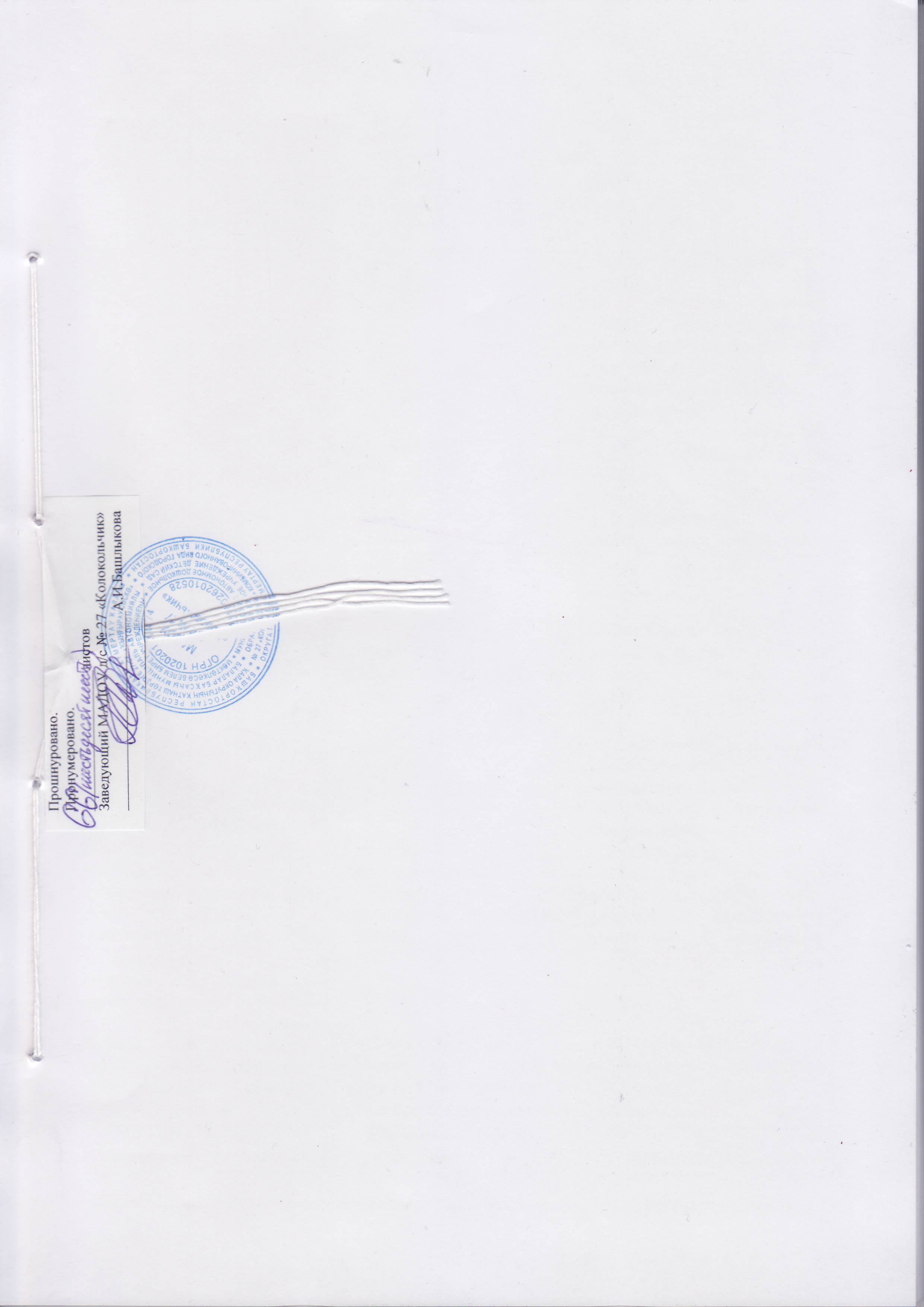 НАИМЕНОВАНИЕ РАЗДЕЛОВПояснительная записка3Паспорт Программы развития3Актуальность Программы развития8Информационно-аналитическая справка9Введение11Специфические черты, присущие ДОУ. Структура управления ДОУ13Результаты образовательной деятельности15Текущее ресурсное обеспечение ДОУ29Управление качеством образовательного процесса36Проблемно-ориентированный анализ внешней и внутренней среды ДОУ40Программа стратегических изменений43Краткая характеристика целевых проектов и подпроектов50Познавательное развитие. Проект «Я познаю мир»Подпроект « Детский сад моей мечты»Подпроект « Малышок»Подпроект « Путь к мастерству»50505051Физическое развитие. Проект «Планета Здоровья»Подпроект « Спортландия»Подпроект « Здоровячок»525252Концептуальные основы Программы54Управление реализацией Программы развития64Оценка   социально-экономической  эффективности программы развития65Наименование Программы Программа развития муниципального автономного дошкольного образовательного учреждения детский сад № 27 «Колокольчик» комбинированного вида городского округа город Кумертау Республики Башкортостан на 2018-2022гг.Статус программыЛокальный нормативный акт - Программа развития МАДОУ д/с № 27 «Колокольчик» на 2018-2022 годы Основания для разработки Программы- Федеральный закон "Об образовании в Российской Федерации» (от 29.12.2012 N 273-ФЗ);- Концепция долгосрочного социально-экономического развития РФ на период до 2020г., утверждённой распоряжением Правительства РФ от 17.11.2008 № 1662-р;- государственная программа РФ «Развитие образования» на 2013-2020 гг., утв. Постановлением Правительства РФ от 15.04.2014 №295;- Стратегия инновационного развития РФ на период до 2020г., утв. распоряжением Правительства РФ от 08.12.2011  № 2227-р;- Стратегия развития физической культуры и спорта в РФ на период до 2020г, утв. распоряжением Правительства РФ от 07.08.2009.№ 1101-р;- Концепция Федеральной целевой программы развития образования на 2016-2020гг., утв. распоряжением Правительства РФ от 29.12.2014 № 2765-р;- Приказ Минобрнауки России от 17 октября 2013 г. №1155 «Об утверждении федерального государственного образовательного стандарта дошкольного образования»;- Постановление Главного государственного санитарного врача Российской Федерации от 15 мая 2013 г. N 26 "Об утверждении СанПиН 2.4.1.3049-13 "Санитарно эпидемиологические требования к устройству, содержанию и организации режима работы дошкольных образовательных организаций»;- Приказ Минобрнауки России от 30 августа 2013 г. N 1014 «Об утверждении Порядка организации и осуществления образовательной деятельности по основным общеобразовательным программам - образовательным программам дошкольного образования»;-Приказ Минтруда России от 18.10.2013 № 544н и зарегистрированный в Минюсте России 06.12.213 № 30550;-Закон Республики Башкортостан от 01.07.2013 № 696-з «Об образовании в Республике Башкортостан»;-Федеральная целевая программа развития образования на 2016 - 2020 годы. Модернизация системы общего образования РБ;-Государственная программа «Развитие образования в Республике Башкортостан» от 21.02.2013;-Устав  МАДОУ д/с № 27 «Колокольчик»;-Положение о «Программе развития МАДОУ д/с № 27 «Колокольчик» комбинированного вида г.о. г. Кумертау РБ;-Приказ  МАДОУ д/с № 27 «Колокольчик» № 41-од от 12.09.2018.Разработчики Программы Рабочая группа МАДОУ д/с № 27 «Колокольчик», состоящая из администрации МАДОУ д/с № 27 «Колокольчик», членов педагогического коллектива и коллектива родителей воспитанников ДОУ.Назначение программы-Программа развития предназначена для определения перспективных направлений развития образовательного учреждения на основе анализа работы ДОУ за предыдущий период.-В ней отражены тенденции изменений, охарактеризованы главные направления обновления содержания образования и организации воспитания, управление дошкольным учреждением на основе инновационных процессов.Исполнители Программы Администрация, педагогический коллектив ДОУ, родительская общественность, социальные партнеры ДОУ. Руководитель ПрограммыБашлыкова Анна Ивановна, заведующий МАДОУ д/с № 27 «Колокольчик», тел.(34761)2-27-21Основные этапы и формы обсуждения Программы 1 этап – формирование структуры Программы (январь 2018).2 этап – работа творческих групп (январь-февраль).3 этап – написание проектов  (февраль-апрель).4 этап – утверждение на Педагогическом Совете(сентябрь 2018).Принятие  Программы Педагогическим советом МАДОУ д/с № 27 «Колокольчик» протокол № 1 от 12.09.2018Основная цель ПрограммыСовершенствование образовательной деятельности учреждения с целью обеспечения доступности дошкольного образования в соответствии с требованиями современной образовательной политики, ФГОС, потребностями родителей и воспитание каждого ребенкаОсновные задачи Программы1. Создать условия обновления предметно-развивающей среды в соответствии с ФГОС, способствующие познавательно-речевой активности детей в различных видах деятельности.2. Сформировать комплексную систему по формированию здорового и безопасного образа жизни детей, родителей  и работников ДОУ.3. Создать условия для реализации федеральных государственных образовательных стандартов дошкольного образования. 4.Оказывать  квалифицированную коррекционно - образовательную помощь детям с отклонениями в речевом развитии. 5. Повысить конкурентоспособность учреждения путём предоставления широкого спектра качественных образовательных услуг, увеличение спектра услуг дополнительного образования детей, коррекционных и информационно-пространственных услуг, внедрение в практику работы ДОУ новых форм дошкольного образования, в том числе информационно-коммуникационных. 6. Обеспечить эффективное, результативное функционирование и постоянный рост профессиональной компетентности стабильного коллектива учреждения в соответствии с требованиями ФГОС ДО, создание механизмов мотивации педагогов к повышению качества работы и непрерывному профессиональному развитию. 7. Создать условия для полноценного сотрудничества с социальными партнерами для разностороннего развития воспитанников. 8.Повысить  информационную открытость образовательного пространства ДОУ.Методологические принципы реализации ПрограммыПринцип личностной ориентации и гуманизации: позволяет осуществлять гуманистическое и творческое влияние педагога на процесс развития личности ребенка.Принцип природосообразности: предполагает, что определять содержание, выбирать формы, средства образования, стиль взаимодействия с каждым ребенком на основе целостного знания о ребенке (его физиологических, психических особенностях, состояния физического здоровья, социально-нравственных представлений)Принцип культуросообразности: реализуется в ходе воспитания детей как на общечеловеческих культурных ценностях, так и на ценностях присущих региональной культуре и данному социуму.Принцип индивидуализации и дифференциации:  позволяет организовать воспитание и обучение детей с учетом субъективного опыта, индивидуальных предпочтений, склонностей, интересов и способностей детей и взрослых.Принцип интеграции: позволяет комплексно объединять способы  деятельности  всех  субъектов (администрации, сотрудников, педагогов, специалистов узкого профиля, родителей, воспитанников) в системе «дети-педагоги-родители».Принцип активности и деятельного подхода: предполагает включение познавательного компонента в разнообразные виды и формы организации детской деятельности, освоение ребенком программы через собственную деятельность под руководством взрослого.Принцип открытости образовательных программ: позволяет осуществлять повторение и уточнение образовательного материала в течение года, месяца, недели, включая работу  по взаимодействию с родителями и детьми других возрастных групп.Принцип  совместной  и ведущей  деятельности: позволяет осуществлять развитие  в деятельности, которая  включает  следующие  компоненты: цель, мотив, действия  и операции, алгоритмы  для выполнения поставленных  целей, орудия (предметы, с которыми совершаются действия).Принцип педагогической компетентности:  аккумулирует принципы коммуникации, параллельности, открытости, развития (соразвития, взаиморазвития  и саморазвития). Принцип  раскрытия  личностного потенциала: позволяет организовать гармоничное  соединение  стержневых направлений  в  развитии  ребенка: физического, духовного, интеллектуального.Принцип    увлекательности: является одним из важнейших. Весь образовательный материал интересен детям, доступен и подается в игровой форме.Принцип системности: предполагает целостный подход, взаимодействие и взаимосоответствие всех направлений и звеньев на достижение оптимального результата – развития личности ребенка.      13. Принцип вариативности: предполагает разнообразие содержания, форм и методов с учетом целей развития и педагогической поддержки каждого ребенка.Сроки реализации ПрограммыПрограмма разработана до 2022года и предусматривает следующие этапы развития1 этап: ориентировочный (2018 г.)·  формирование нормативно-правовой базы деятельности МАДОУ д/с № 27 «Колокольчик»;·  изучение социального заказа;·  создание системы мониторинга деятельности учреждения.2 этап: основной (2019-2022 гг.)·  проведение мероприятий по реализации Программы;·  укрепление материально-технической базы учреждения;·  совершенствование системы управления;·   ведение мониторинга программы, корректировка задач3 этап: обобщающий (сентябрь-декабрь 2022 г.)·   подведение итогов реализации Программы·   подготовка итоговой документации - май 2022г.·   распространение опыта работыОжидаемые результаты Программы - Внедрение профессионального стандарта «Педагог (воспитатель, учитель)» Высокий уровень готовности к обучению в школе как воспитанников ДОУ, так и детей, проживающих на территории закрепленной за ДОУ. Семьям, нуждающимся в поддержке в воспитании детей раннего и дошкольного возрастов,  предоставлены образовательные и консультационные услуги;Родители включены в образовательный процесс и активно участвуют в мероприятиях ДОУ; Уровень профессиональной компетентности и профессионального мастерства педагогов повысился со среднего до выше среднего и высокого;Увеличилось количество педагогов с первой и высшей квалификационной категорией;Повысилась активность и инициативность педагогов в участии мероприятиях различного уровня и направленности.-    Активно внедряются в педагогический процесс новые современные формы  и технологии воспитания и обучения в соответствии с требованиями ФГОС ДО.-   Реализуются  инновационные технологии:  информатизация процесса образования (использование коллекции электронных образовательных ресурсов (ЭОР) в процессе обучения и воспитания дошкольниковСнижен общий уровень заболеваемости детей и взрослых- Создана образовательная предметно-пространственной среда в ДОУ в полном соответствии с требованиями ФГОС Срок действия Программы2018-2022 гг.Структура Программы РазвитияПаспорт Программы развития.Информационно-аналитическая справка об учреждении.Концепция дошкольного учреждения.Обоснования ресурсного обеспечения Программы развития.Оценка социально-экономической эффективности Программы развития.Финансовое обеспечение ПрограммыБюджетное финансирование.Внебюджетное финансирование.Целевые средства.Система контроля за реализацией программыКомплексная система  мониторинга качества образовательного процесса, эффективности реализации всех структурных блоков программы: КУ Управление образования го г. Кумертау РБ, педагогический совет МАДОУ д/с № 27 «Колокольчик», администрация учреждения (заведующий ДОУ, старшая медсестра, старший воспитатель).Порядок мониторинга хода и результатов реализации ПрограммыВнешний мониторинг – в течение года. Внутренний мониторинг осуществляется ежегодно в мае. Форма –  аналитический отчет-справка о результатах реализации программы развития.Сроки предоставления отчетностиЕжегодно (анализ реализации Программы развития, в самообследовании). Периодическое информирование родителей (законных представителей) воспитанников о ходе реализации программы.Название (по Уставу)муниципальное автономное дошкольное образовательное учреждение  детский сад № 27 «Колокольчик» комбинированного вида городского округа город Кумертау Республики БашкортостанТипДошкольное учреждениеОрганизационно - правовая формаАвтономное  учреждениеЛицензия на образовательную деятельностьсерия 02Л01 номер № 0005643дата выдачи 17.02. 2016 № 3829выдана: Управление по контролю и надзору в сфере образования Республики БашкортостанЛицензия на медицинскую деятельностьСерия ЛО № 004370№ ЛО – 02-01 - 004016дата выдачи 27.07.2015Режим работыс 7.30 до 18.00 выходной – суббота, воскресенье, праздничные дниЮридический адрес453309, Республика Башкортостан г.Кумертау, ул.40 лет Победы, д.9 Телефон(34761) 2-21-27Электронная почтаmadouds27@mail.ru Электронный адрес сайтаhttps://www.ds27kolokolchik.ru/Должность руководителязаведующийФИО руководителяБашлыкова Анна ИвановнаУчредительАдминистрация   городского   округагород Кумертау Республики БашкортостанКоллегиальные органы управленияЕдиноличный исполнительный органНаблюдательный советРодительский комитетЗаведующий МАДОУ д/с № 27 «Колокольчик»Общее собрание коллективаПедагогический советДополнительные парциальные программыДополнительные парциальные программыДополнительные парциальные программыНаправление развитияПрограммаАвторФизическое развитие-«Как растить здорового ребенка»          В.Г. АлямовскаяПознавательное  развитие- «Юный эколог» - « Я – Башкортостанец» - «Земля отцов»«Академия детства» « Ознакомление с родным краем » «Оскон»С.Н. НиколаеваР.Л. АгишеваР.Г. Хасанова Азнабаева Ф.Г., Ф. ФазлыеваЗ.Ф.НафиковаСоциально-коммуникативное- «Я – человек» - «Основы  безопасности детей  дошкольного возраста»  « Я – Ты – Мы»   С.А. КозловаР. Б. СтеркинаО. Л. КнязевойХудожественно-эстетическое-«Цветные ладошки» - «Музыкальные шедевры»И.А.Лыкова О.П. РадыноваРечевое развитие- Обучение грамоте детейЛ.Е.Журова Организованная образовательная деятельностьОрганизованная образовательная деятельностьОрганизованная образовательная деятельностьОрганизованная образовательная деятельностьОрганизованная образовательная деятельностьОрганизованная образовательная деятельностьВиддеятельностиВторая группа раннего возраста Младшая группаСредняя группаСтаршая группаПодготовительная к школе группаФизическая культура3 раза в неделю3 раза в неделю3 раза в неделю2 раза в неделю2 раза в неделюФизическая культура на прогулке---1 раз в неделю1 раз в неделюОзнакомление с окружающим1 раз в неделю1 раз в неделю1 раз в неделю1 раз в неделю1 раз в неделюФЭМП1 раз в неделю (во 2-ой пол. дня)1 раз в неделю1 раз в неделю1 раз в неделю2 раза в неделюРечевое развитие2 раза в неделю1 раз в неделю1 раз в неделю2 раза в неделю2 раза в неделюРисование1 раз в неделю1 раз в неделю1 раз в неделю2 раза в неделю2 раза в неделюЛепка1 раз в неделю1 раз в 2 недели1 раз в 2 недели1 раз в 2 недели1 раз в 2 неделиАппликация-1 раз в 2 недели1 раз в 2 недели1 раз в 2 недели1 раз в 2 неделиМузыка2 раза в неделю2 раза в неделю2 раза в неделю2 раза в неделю2 раза в неделюИтого 11 занятий в неделю 10 занятий в неделю10 занятий в неделю12  занятий в неделю13  занятий в неделюОбразовательная деятельность в ходе режимных моментовОбразовательная деятельность в ходе режимных моментовОбразовательная деятельность в ходе режимных моментовОбразовательная деятельность в ходе режимных моментовОбразовательная деятельность в ходе режимных моментовОбразовательная деятельность в ходе режимных моментовУтренняя гимнастикаЕжедневноЕжедневноЕжедневноЕжедневноЕжедневноКомплексызакаливающихпроцедурЕжедневноЕжедневноЕжедневноЕжедневноЕжедневноБазовый вид деятельностиПериодичностьПериодичностьПериодичностьПериодичностьПериодичностьБазовый вид деятельностиПервая младшая группа Вторая младшая группаСредняя группаСтаршая группаПодготовительная к школе группаГигиенические процедурыЕжедневноЕжедневноЕжедневноЕжедневноЕжедневноСитуативные бесе-ды при проведении режимных момен-товЕжедневноЕжедневноЕжедневноЕжедневноЕжедневноЧтение художественной литературыЕжедневноЕжедневноЕжедневноЕжедневноЕжедневноДежурстваЕжедневноЕжедневноЕжедневноЕжедневноЕжедневноПрогулкиЕжедневноЕжедневноЕжедневноЕжедневноЕжедневноСамостоятельная деятельность детейСамостоятельная деятельность детейСамостоятельная деятельность детейСамостоятельная деятельность детейСамостоятельная деятельность детейСамостоятельная деятельность детейИгра ЕжедневноЕжедневноЕжедневноЕжедневноЕжедневноСамостоятельна я деятельность детей в центрах развитияЕжедневноЕжедневноЕжедневноЕжедневноЕжедневноОНР –III урОНР-IV  ур.ФФНРФНРНа начало года16181На конец года00032017-2018УЧЕБНЫЙ ГОДЛОГОПЕДИЧЕСКИЙ   ДИАГНОЗЛОГОПЕДИЧЕСКИЙ   ДИАГНОЗЛОГОПЕДИЧЕСКИЙ   ДИАГНОЗЛОГОПЕДИЧЕСКИЙ   ДИАГНОЗЛОГОПЕДИЧЕСКИЙ   ДИАГНОЗВСЕГООБУЧАЮЩИХСЯ2017-2018УЧЕБНЫЙ ГОДОНР IIОНР IIIОНР IIIОНР IVФФНРВСЕГООБУЧАЮЩИХСЯНАЧАЛО ГОДА11612726КОНЕЦ ГОДА11612524Вид услугиКоличество занимающихсяДата организации кружка 1.Английский язык «Весёлый английский»602.Художественный труд  «Мастерилка»60с 01.10.20163.Спортивная и фитнес аэробика «SmileKids»30с 01.10.20164.Математика для дошкольников «Развивайка»60с 01.10.20165.Обучение грамоте  «Букварёнок»60.с 01.10.20166.Физкультурно-оздоровительная фитбол гимнастика «Здоровячок»20с 01.10.20167.Ритмика и танцы  «Капитошки» 100с 01.10.20168.Рисование «Цветные ладошки»20с 01.10.20179.Спортивная секция каратэ «Каратэ»70с 01.10.201610.Коррекция и постановка звуков «Говорим правильно»индивидуальнос 01.10.201611.Логоритмика 60с 01.10.201712.Логопедическая диагностика детей «Веселый язычок»индивидуальнос 01.10.201613.Занимательные игры с песком «Живой песок»20с 01.10.20161 группа164, 44%2 группа 198,53%3 группа7, 2%4 группа-5 группа2, 1%ИТ– техникаКабинетзаведующегоМетодический   кабинетЗавхозФизкультурный залМузыкальный залКомпьютер-21--в т.ч. ноутбук13---принтер121--сканер-1---копир--1--МФУ1--мультимедийная установка-1--1интерактивное оборудование1Электронный микроскоп 1ИТ– техникаКабинетзаведующегоМетодический   кабинетКомпьютер-1в т.ч. ноутбук-1принтер-1сканер--копир--МФУ--мультимедийная установка--Мальчики53%Девочки47%Семей всего 366 (5 семей двойневые)Семей всего 366 (5 семей двойневые)полная82 %, 301неполная18%, 65Количество детей в семьеКоличество детей в семьес 1 ребенком90,25%с 2 детьми227,62%более 2 детей49,13%Работающие267,72% Неработающие99,28%ПапыПапыС высшим образованием122,40%Со средним-спец.162,54%Со средним17, 6%МамыМамыС высшим образованием178,49%Со средним-техн.178,49%Со средним10, 2%Национальный состав семейНациональный состав семейрусских247,67 %башкир65,18 %татар47,12%др.национальности12,3%№ п/пОбразование Количество педагогов 1высшее педагогическое152среднее - специальное123обучаются в высших уч.зав. 3№ п/пКвалификационная категория Количество педагогов1высшая92первая173без категории1от 1 до 5 летот 5 до 10 летОт 20 и выше3222Категория дошкольных работниковКоличество педагогических работников (без декрет.отп.)Количество прошедших КПК по ФГОСЗаведующие 11Воспитатель 2020Инструктор по физической культуре  11Музыкальный руководитель22Педагог-психолог--Логопед22Дефектолог --Старший воспитатель 11Младшие воспитатели1515№Дата Название конкурсаУчастники Примечание 1.30.01.2018Локальный этап конкурса по физической культуре «Мы гагаринцы»Гр.2, гр 42.06.02.2018Локальный этап конкурса рисунков «Мы гагаринцы» «Мой космический мир» Гр.2, гр 43.08.02.2018Городской конкурс «Педагогическое созвездие» Сёмина Л.Н., Логутова Л.Г.
12 детейI место4.10.02.2018«Летят журавли» вокальный конкурс военно-патриотической песни 4 человекаУчастники5.15.02.2018Муниципальный этап конкурса рисунков «Мы гагаринцы» «Мой космический мир»Гр2участник6.19.02.2018Городской конкурс рисунков «Я любуюсь тобой , Кумертау»Гр 6, гр8, гр4, гр5, гр7I,II, III место7.24.02.2018Республиканский танцевальный фестиваль  «Аэробика-моя жизнь» 10 детейIII место8.27.02.20181 локальный этапинтеллектуальной полиолимпиады «Мы гагаринцы»Гр2, гр49.12.03.2018Муниципальный конкурс «Я-исследователь»Гр4-2 ч., гр №2-2 ч., гр №7-1 ч.Гр №4- два 3 место, гр №2- 4. 7 место, гр№7-4 место10.13.03.2018Муниципальный этапинтеллектуальной полиолимпиады «Мы гагаринцы»Гр45 место11.22.03.2018Муниципальный этап конкурса по физической культуре «Мы гагаринцы»Гр21 место, 4 место12.23.03.2018Городской фестиваль-конкурс самодеятельного творчества «Южный ветер» 10 человекIII место13.26.03.2018Городская акция «Покормите птиц зимой»Гр. «Василёк»Гр. «Аленький цветок»Гр. «Нарцисс»Гр. №Фиалка»I местоIII местоIII местоI место14.13.04.2018Открытый фестиваль технического творчества «ТЕХНОFEST -2018»Номинация «Лего-модель» (Лего-город) (гр.4, гр.5)Номинация «Лего-модель» (Транспорт будущего) гр.4Номинация «Лего-модель» (Робот) гр4Номинация «Лего-модель» (Существующее или сказочное животное)гр4СертификатыII местосертификатысертификатыII место  № п/пМероприятиеПредполагаемый результатСрок реализации1этап  - ориентировочный (2018года).·      обновление нормативно-правовой базы деятельности МАДОУ;·      изучение социального заказа;·      создание системы мониторинга деятельности учреждения;·      изменение содержания обучения и воспитания дошкольников.1этап  - ориентировочный (2018года).·      обновление нормативно-правовой базы деятельности МАДОУ;·      изучение социального заказа;·      создание системы мониторинга деятельности учреждения;·      изменение содержания обучения и воспитания дошкольников.1этап  - ориентировочный (2018года).·      обновление нормативно-правовой базы деятельности МАДОУ;·      изучение социального заказа;·      создание системы мониторинга деятельности учреждения;·      изменение содержания обучения и воспитания дошкольников.1этап  - ориентировочный (2018года).·      обновление нормативно-правовой базы деятельности МАДОУ;·      изучение социального заказа;·      создание системы мониторинга деятельности учреждения;·      изменение содержания обучения и воспитания дошкольников.1.1.Создание административной группы для мониторинга реализации Программы развития.Создана административная группа. Разработан механизм создания  мониторинга Январь 20181.2.Разработка плана работы административной группыРазработан механизм мониторингаЯнварь  20181.3.Проведение заседаний административной группы в соответствии с планом работы.Инструментарий мониторинга реализации Программы развитияФевраль - Март 20181.4. Пополнение методического комплекта образовательной программы необходимыми пособиями.Расширится перечень необходимых методических пособий2018-20191.5.Проведение семинаров, способствующих расширению и обогащению умений педагогов по использованию информационно-коммуникативных технологий в воспитательно- образовательном процессе.Педагоги используют  элементы информационно-коммуникативных технологий в работе с детьми Сентябрь-декабрь 20181.6.Организация и проведение открытых мероприятий для педагогов с применением информационно-коммуникативных технологий.Совершенствование профессиональных умений педагогов( методов, приемов технологий)Сентябрь-декабрь 20181.7.Разработка перспективно - тематического планирования кружковой работы с детьми (приоритет).Увеличение доли детей, охваченных дополнительными образовательными услугами.Повышение качества работы с детьми. Сентябрь 20182 этап -  основной (2018-2020 гг.)·        проведение мероприятий по реализации Программы;·        информатизация образования·        укрепление материально-технической базы учреждения;·        совершенствование системы управления;·        ведение мониторинга программы, корректировка задач2 этап -  основной (2018-2020 гг.)·        проведение мероприятий по реализации Программы;·        информатизация образования·        укрепление материально-технической базы учреждения;·        совершенствование системы управления;·        ведение мониторинга программы, корректировка задач2 этап -  основной (2018-2020 гг.)·        проведение мероприятий по реализации Программы;·        информатизация образования·        укрепление материально-технической базы учреждения;·        совершенствование системы управления;·        ведение мониторинга программы, корректировка задач2 этап -  основной (2018-2020 гг.)·        проведение мероприятий по реализации Программы;·        информатизация образования·        укрепление материально-технической базы учреждения;·        совершенствование системы управления;·        ведение мониторинга программы, корректировка задач2.1.Совершенствование работы с детьми. Выстроенная модель работы с использованием парциальных программ для развития приоритетных  направлений ДОУ2018- 20202.2.Разработка краткосрочных и долгосрочных проектов по различным направлениям.Будут освоены новые методы, приемы, формы работы с детьми по развитию воспитанников.Повысится уровень  материально-технической базы групп ДОУ.2018 - 2020 2.3Проведение семинаров «Современные образовательные технологии в ДОУ».Изучаются  современные образовательные технологии.2018 - 2020 2.4Участие детей ДОУ в фестивалях и  конкурсах различного уровня.Развитие творческого потенциала воспитанников.Ежегодно2.5Изучение и обобщение опыта работы педагогов на различных уровнях. Продолжение работы по созданию «портфолио», как системы личностных достижений педагогов. Изучение, распространение передового педагогического опыта.Ежегодно2.6Стимулирование мотивационно-ценностного отношения и готовности  педагогов к работе в инновационном режимеУчастие педагогов в конкурсах, профессионального мастерства, конференциях.Ежегодно2.7Заключение договоров, составление совместных планов работы с ЦДТ, ГИБДД,  Музыкальной школой, Художественной школой, Детской библиотекой.Обогащение социального опыта детейежегодно2.9Посещение спектаклей, выставок.Сформированность нравственных, эстетических, эмоциональных норм и представлений.Ежегодно2.10Организация и проведение совместных мероприятий в соответствии с разработанными планами.Разработаны совместные планы работы.  У детей происходит совершенствование и развитие интегративных качеств2018- 20202.11 Совершенствование подходов к психолого - педагогическому просвещению родителей через сайт ДОУ, организация онлайн-приёмных, создание курса вебинаров «Секреты воспитания», активизация Совета Отцов, создание Клуба Бабушек.Создать консультационный центр для родителей.На сайте организовать страничку вопросов и ответов.2018- 20202.12Совершенствование материально-технического обеспечения учреждения.Выполнение мероприятий Роспотребнадзора.Привлечения внебюджетных средств в целях развития материально-технической базы учреждения.Оснащение групп, кабинетов, музыкального, спортивных залов, прогулочных участков современным развивающим, учебным, игровым оборудованием, дидактическими пособиями, музыкальными инструментами, игровыми комплексами.Приобретение оборудования для занятий детей  в «Зале  космоса», «Математическом лабиринте», «Шахматном клубе»,  «Конструкторском бюро», «Мини-библиотеке» Создание системы учета полноценности использования компьютерной техники, оборудования в воспитательно-образовательном процессе.ЕжегодноЕжегодноЕжегодно 2018-20202.13Информатизация образования.Формирование   информационного банка педагогических идей  (инноваций).Создание информационно-инновационного банка развивающих, информационных и коррекционных технологий.Организация воспитательно-образовательного процесса с использованием информационных технологий и цифровых образовательных ресурсов.Использование компьютерных технологий в коррекционной работе2018-20222.14Формирование системы управления учреждениемРегулярное пополнение базы данных о степени удовлетворения  потребностей населения в услугах  учреждения  и анализ информации для совершенствования управления  МАДОУ д/с  №27 «Колокольчик»Исследование   возможностей адаптации учреждения  к особенностям развития детей и современному социальному заказуВедение интернет-сайта ДОУ, размещение и периодическое обновление информации о ДОУ на интернет-сайте.Ежегодный публичный отчет о деятельности учрежденияОсуществление взаимодействия со средствами массовой информации с целью информирования населения о системе дошкольного образования  Ежегодно По необходимостиПостоянноЕжегодно Ежегодно 2.15Реализация системы мониторинга качества образования в МАДОУ д/с№ 27 «Колокольчик»Разработан пакет документов для мониторинга освоения детьми Основной общеобразовательной программы дошкольного образования2019.3 этап: обобщающий (сентябрь – декабрь 2020г)·           подведение итогов реализации Программы·           подготовка итоговой документации май 2022г.·           распространение опыта работы3 этап: обобщающий (сентябрь – декабрь 2020г)·           подведение итогов реализации Программы·           подготовка итоговой документации май 2022г.·           распространение опыта работы3 этап: обобщающий (сентябрь – декабрь 2020г)·           подведение итогов реализации Программы·           подготовка итоговой документации май 2022г.·           распространение опыта работы3 этап: обобщающий (сентябрь – декабрь 2020г)·           подведение итогов реализации Программы·           подготовка итоговой документации май 2022г.·           распространение опыта работыНаименование должностиВоспитательТребования к образованию и обучениюВысшее образование или среднее профессиональное образование по направлениям подготовки «Образование и педагогика» (с последующей профессиональной переподготовкой по профилю педагогической деятельности), либо высшее образование или среднее профессиональное образование и дополнительное профессиональное образование по направлению деятельности в образовательной организации. Требования к опыту практической работыТребования к опыту практической работы не предъявляются Особые условия допуска к работеК педагогической деятельности не допускаются лица:лишенные права заниматься педагогической деятельностью в соответствии с вступившим в законную силу приговором суда;имеющие или имевшие судимость за преступления, состав и виды которых установлены законодательством Российской Федерации;признанные недееспособными в установленном федеральным законом порядке;имеющие заболевания, предусмотренные установленным перечнемТрудовые действияРазработка и реализация программ учебных дисциплин в рамках основной общеобразовательной программы Трудовые действияОсуществление профессиональной деятельности в соответствии с требованиями федеральных государственных образовательных стандартов  дошкольного образованияТрудовые действияУчастие в разработке и реализации программы развития образовательной организации в целях создания безопасной и комфортной образовательной среды Трудовые действияПланирование и проведение учебных занятийТрудовые действияСистематический анализ эффективности учебных занятий и подходов к обучениюТрудовые действияОрганизация, осуществление контроля и оценки учебных достижений, текущих и итоговых результатов освоения основной образовательной программы обучающимисяТрудовые действияФормирование универсальных учебных действий  Трудовые действияФормирование навыков, связанных с информационно-коммуникационными технологиями (далее – ИКТ) Трудовые действияФормирование мотивации к обучению Необходимые уменияВладеть формами и методами обучения, в том числе выходящими за рамки учебных занятий: проектная деятельность  и т.п.Необходимые уменияОбъективно оценивать знания обучающихся на основе методов контроля в соответствии с реальными учебными возможностями детей Необходимые уменияРазрабатывать (осваивать) и применять современные психолого-педагогические технологии, основанные на знании законов развития личности и поведения в реальной и виртуальной средеНеобходимые уменияИспользовать и апробировать специальные подходы к обучению в целях включения в образовательный процесс всех обучающихся, в том числе с особыми потребностями в образовании: обучающихся, проявивших выдающиеся способности; обучающихся с ограниченными возможностями здоровьяНеобходимые уменияВладеть ИКТ-компетентностями:  общепользовательская ИКТ-компетентность;общепедагогическая ИКТ-компетентность;предметно-педагогическая ИКТ-компетентность (отражающая профессиональную ИКТ-компетентность соответствующей области человеческой деятельности) Необходимые уменияОрганизовывать различные виды деятельности: игровую, учебно-исследовательскую, художественно-продуктивную, культурно-досуговую с учетом возможностей образовательной организации, места жительства и историко-культурного своеобразия регионаНеобходимые знанияПути достижения образовательных результатов  и способы оценки результатов обученияНеобходимые знанияОсновы методики преподавания, основные принципы деятельностного  подхода, виды и приемы современных педагогических технологийНеобходимые знанияРабочая программа и методика обучения по данному предмету  Необходимые знанияПриоритетные направления развития образовательной системы Российской Федерации, законов и иных нормативных правовых актов, регламентирующих образовательную деятельность в Российской Федерации, нормативных документов по вопросам обучения и воспитания детей и молодежи,  федеральных государственных образовательных стандартов дошкольного, начального общего, основного общего, среднего общего образования, законодательства о правах ребенка, трудового законодательстваНеобходимые знанияНормативные документы по вопросам обучения и воспитания детей и молодежиНеобходимые знанияКонвенция о правах ребенкаНеобходимые знанияТрудовое законодательствоНеобходимые знанияСоблюдение правовых, нравственных и этических норм, требований профессиональной этикиДругие характеристикиТрудовые действияРегулирование поведения обучающихся для обеспечения безопасной образовательной средыТрудовые действияРеализация современных, в том числе интерактивных, форм и методов воспитательной работы, используя их как на занятии, так и в свободной  деятельностиТрудовые действияПостановка воспитательных целей, способствующих развитию обучающихся, независимо от их способностей и характераТрудовые действияОпределение и принятие четких правил поведения обучающимися в соответствии с уставом образовательной организации и правилами внутреннего распорядка  образовательной организацииТрудовые действияПроектирование и реализация воспитательных программТрудовые действияРеализация воспитательных возможностей различных видов деятельности ребенка (учебной, игровой, трудовой, спортивной, художественной и т.д.)Трудовые действияПроектирование ситуаций и событий, развивающих эмоционально-ценностную сферу ребенка (культуру переживаний и ценностные ориентации ребенка)Трудовые действияРазвитие у обучающихся познавательной активности, самостоятельности, инициативы, творческих способностей, способности к труду и жизни в условиях современного мира, формирование у обучающихся культуры здорового и безопасного образа жизниТрудовые действияИспользование конструктивных воспитательных усилий родителей (законных представителей) обучающихся, помощь  семье в решении вопросов воспитания ребенкаНеобходимые уменияСтроить воспитательную деятельность с учетом культурных различий детей, половозрастных и индивидуальных особенностейНеобходимые уменияОбщаться с детьми, признавать их достоинство, понимая и принимая ихНеобходимые уменияУправлять учебными группами с целью вовлечения обучающихся в процесс обучения и воспитания, мотивируя их учебно-познавательную деятельностьНеобходимые уменияАнализировать реальное состояние дел в учебной группе, поддерживать в детском коллективе деловую, дружелюбную атмосферуНеобходимые уменияЗащищать достоинство и интересы обучающихся, помогать детям, оказавшимся в конфликтной ситуации и/или неблагоприятных условияхНеобходимые уменияНаходить ценностный аспект учебного знания и информации обеспечивать его понимание и переживание обучающимисяНеобходимые уменияВладеть методами организации экскурсий и т.п.Необходимые уменияСотрудничать с другими педагогическими работниками и другими специалистами в решении воспитательных задач Необходимые знанияОсновы законодательства о правах ребенка, законы в сфере образования и федеральные государственные образовательные стандарты общего образованияНеобходимые знанияИстория, теория, закономерности и принципы построения и функционирования образовательных (педагогических) систем, роль и место образования в жизни личности и обществаНеобходимые знанияНаучное представление о результатах образования, путях их достижения и способах оценкиНеобходимые знанияОсновы методики воспитательной работы, основные принципы деятельностного подхода, виды и приемы современных педагогических технологийНеобходимые знанияНормативные правовые, руководящие и инструктивные документы, регулирующие организацию и проведение мероприятий за пределами  территории образовательной организации (экскурсий)Другие характеристикиСоблюдение правовых, нравственных и этических норм, требований профессиональной этикиТрудовые действияВыявление в ходе наблюдения поведенческих и личностных проблем обучающихся, связанных с особенностями их развитияТрудовые действияОценка параметров и проектирование психологически безопасной и комфортной образовательной среды, разработка программ профилактики различных форм насилия в школеТрудовые действияПрименение инструментария и методов диагностики и оценки показателей уровня и динамики развития ребенкаТрудовые действияОсвоение и применение психолого-педагогических технологий (в том числе инклюзивных), необходимых для адресной работы с различными контингентами учащихся: одаренные дети, социально уязвимые дети, дети, попавшие в трудные жизненные ситуации, дети-мигранты, дети-сироты, дети с особыми образовательными потребностями (аутисты, дети с синдромом дефицита внимания и гиперактивностью и др.), дети с ограниченными возможностями здоровья, дети с девиациями поведения, дети с зависимостьюТрудовые действияОказание адресной помощи обучающимся Трудовые действияВзаимодействие с другими специалистами в рамках психолого-медико-педагогического консилиумаТрудовые действияРазработка (совместно с другими специалистами) и реализация совместно с родителями (законными представителями) программ индивидуального развития ребенка Трудовые действияОсвоение и адекватное применение специальных технологий и методов, позволяющих проводить коррекционно-развивающую работуТрудовые действияРазвитие у обучающихся познавательной активности, самостоятельности, инициативы, творческих способностей, формирование гражданской позиции, способности к труду и жизни в условиях современного мира, формирование у обучающихся культуры здорового и безопасного образа жизниТрудовые действияФормирование и реализация программ развития универсальных учебных действий, образцов и ценностей социального поведения, навыков поведения в мире виртуальной реальности и социальных сетях, формирование толерантности и позитивных образцов поликультурного общенияТрудовые действияФормирование системы регуляции поведения и деятельности обучающихся Необходимые уменияВладеть профессиональной установкой на оказание помощи любому ребенку вне зависимости от его реальных учебных возможностей, особенностей в поведении, состояния психического и физического здоровья Необходимые уменияИспользовать в практике своей работы психологические подходы: культурно-исторический, деятельностный и развивающийНеобходимые уменияОсуществлять (совместно с психологом и другими специалистами) психолого-педагогическое сопровождение основных общеобразовательных программНеобходимые уменияПонимать документацию специалистов (психологов, дефектологов, логопедов и т.д.)Необходимые уменияСоставить (совместно с психологом и другими специалистами) психолого-педагогическую характеристику (портрет) личности обучающегосяНеобходимые уменияРазрабатывать и реализовывать индивидуальные образовательные маршруты, индивидуальные программы развития и индивидуально-ориентированные образовательные программы  с учетом личностных и возрастных особенностей обучающихсяНеобходимые уменияВладеть стандартизированными методами  психодиагностики личностных характеристик и возрастных особенностей обучающихсяНеобходимые знанияПедагогические закономерности организации образовательного процесса Необходимые знанияЗаконы развития личности и проявления личностных свойств, психологические законы периодизации и кризисов развитияНеобходимые знанияТеория и технологии учета возрастных особенностей обучающихся Необходимые знанияЗакономерности формирования детско-взрослых сообществ, их социально-психологических особенности и закономерности развития детских и подростковых сообществНеобходимые знанияОсновные закономерности семейных отношений, позволяющие эффективно работать с родительской общественностьюНеобходимые знанияОсновы психодиагностики и основные признаки отклонения в развитии детейНеобходимые знанияСоциально-психологические особенности и закономерности развития  детско-взрослых сообществДругие характеристикиСоблюдение правовых, нравственных и этических норм, требований профессиональной этикиТрудовые действияУчастие в разработке основной общеобразовательной программы образовательной организации в соответствии с федеральным государственным образовательным стандартом дошкольного образованияТрудовые действияУчастие в создании безопасной и психологически комфортной образовательной среды образовательной организации через обеспечение безопасности жизни детей, поддержание эмоционального благополучия ребенка в период пребывания в образовательной организацииТрудовые действияПланирование и реализация образовательной работы в группе детей раннего и/или дошкольного возраста в соответствии с федеральными государственными образовательными стандартами и основными образовательными программамиТрудовые действияОрганизация и проведение педагогического мониторинга освоения детьми образовательной программы и анализ образовательной работы в группе детей раннего и/или дошкольного возрастаТрудовые действияУчастие в планировании и корректировке образовательных задач (совместно с психологом и другими специалистами) по результатам мониторинга с учетом индивидуальных особенностей развития каждого ребенка раннего и/или дошкольного возрастаТрудовые действияРеализация педагогических рекомендаций специалистов (психолога, логопеда, дефектолога и др.) в работе с детьми, испытывающими трудности в освоении программы, а также с детьми с особыми образовательными потребностямиТрудовые действияРазвитие профессионально значимых компетенций, необходимых для решения образовательных задач развития детей раннего и дошкольного возраста с учетом особенностей возрастных и индивидуальных особенностей их развитияТрудовые действияФормирование психологической готовности к школьному обучениюТрудовые действияСоздание позитивного психологического климата в группе и условий для доброжелательных отношений между детьми, в том числе принадлежащими к разным национально-культурным, религиозным общностям и социальным слоям, а также с различными (в том числе ограниченными) возможностями здоровьяТрудовые действияОрганизация видов деятельности, осуществляемых в раннем и дошкольном возрасте: предметной, познавательно-исследовательской, игры (ролевой, режиссерской, с правилом), продуктивной; конструирования, создания широких возможностей для развития свободной игры детей, в том числе обеспечение игрового времени и пространстваТрудовые действияОрганизация конструктивного взаимодействия детей в разных видах деятельности, создание условий для свободного выбора детьми деятельности, участников совместной деятельности, материаловТрудовые действияАктивное использование не директивной помощи и поддержка детской инициативы и самостоятельности в разных видах деятельностиТрудовые действияОрганизация образовательного процесса на основе непосредственного общения с каждым ребенком с учетом его особых образовательных потребностейНеобходимые уменияОрганизовывать виды деятельности, осуществляемые в раннем и дошкольном возрасте: предметная, познавательно-исследовательская, игра (ролевая, режиссерская, с правилом), продуктивная; конструирование, создания широких возможностей для развития свободной игры детей, в том числе обеспечения игрового времени и пространстваНеобходимые уменияПрименять методы физического, познавательного и личностного развития детей раннего и дошкольного возраста в соответствии с образовательной программой организацииНеобходимые уменияИспользовать методы и средства анализа психолого-педагогического мониторинга, позволяющие оценить результаты освоения детьми образовательных программ, степень сформированности у них качеств, необходимых для дальнейшего обучения и развития на следующих уровнях обученияНеобходимые уменияВладеть всеми видами развивающих деятельностей дошкольника (игровой, продуктивной, познавательно-исследовательской)Необходимые уменияВыстраивать партнерское взаимодействие с родителями (законными представителями) детей раннего и дошкольного возраста для решения образовательных задач, использовать методы и средства для их психолого-педагогического просвещенияНеобходимые уменияВладеть ИКТ-компетентностями, необходимыми и достаточными для планирования, реализации и оценки образовательной работы с детьми раннего и дошкольного возрастаНеобходимые знанияСпецифика дошкольного образования и особенностей организации работы с детьми раннего и дошкольного возрастаНеобходимые знанияОсновные психологические подходы: культурно-исторический, деятельностный и личностный; основы дошкольной педагогики, включая классические системы дошкольного воспитанияНеобходимые знанияОбщие закономерности развития ребенка в раннем и дошкольном возрастеНеобходимые знанияОсобенности становления и развития детских деятельностей в раннем и дошкольном возрастеНеобходимые знанияОсновы теории физического, познавательного и личностного развития детей раннего и дошкольного возрастаНеобходимые знанияСовременные тенденции развития дошкольного образованияДругие характеристикиСоблюдение правовых, нравственных и этических норм, требований профессиональной этики№ПоказателиКритерии1.Уровень овладения необходимыми навыками и умениями по образовательной программе не ниже существующего. 98%  детей усвоили программный материал на высоком и среднем уровне2.Уровень развития интегративных качеств соответствует возрастным показателям- способность решать личностные и интеллектуальные задачи;-сформированность у детей любознательности;-овладение предпосылками учебной деятельности;-сформированность коммуникативных качеств;- творческих способностей и др.3.Использование педагогами  в работе с детьми информационно-коммуникативных технологий 100%4.Использование в работе с детьми новых образовательных технологий. Не менее 70% педагогов5Укрепление материально-технической базы МАДОУ д/с № 27 «Колокольчик», привлечение внебюджетных средств.Оснащение групп, кабинетов, музыкального, спортивных залов, прогулочных участков современным развивающим, учебным, игровым оборудованием, дидактическими пособиями, музыкальными инструментами, игровыми комплексами.Приобретение оборудования для занятий детей  в «Зале  космоса», «Математическом лабиринте», «Шахматном клубе»,  «Конструкторском бюро», «Мини-библиотеке» Создание системы учета полноценности использования компьютерной техники, оборудования в воспитательно-образовательном процессе.6Охват всех желающих родителей города не посещающих дошкольные учреждения г.о. г. Кумертау услугами по вопросам воспитания и образования детей  дошкольного возраста.Открытие и качественное функционирование консультационного центра на базе МАДОУ д/с № 27«Колокольчик», открытие группы выходного дня для детей раннего дошкольного возраста7Расширение деятельности  МАДОУ д/с № 27 «Колокольчик» по распространению ППО в системе образования города Кумертау и Республики Башкортостан.Распространение опыта работы педагогов МАДОУ д/с № 27 «Колокольчик» в виде подготовки и издания методических пособий, через средства массовой информации.Стратегические изменения в МАДОУ д/с № 27 Риски, при реализации Программы развитияКоррекционные действияСовершенствование образовательного процесса МАДОУ через овладение современными программами и технологиями, обеспечивающими целостное развитие  ребенка - дошкольника.Расхождение педагогических работников во взглядах и подходах к реализации Программы развития.Разъяснительная работа, обучающие семинары – практикумы, проведение конкурсных мероприятий.Обеспечение высокого уровня личностного и творческого потенциала всех сотрудников.Совершенствование технологии управления в условиях финансово-хозяйственной самостоятельностиПедагоги  будут недостаточно использовать имеющийся профессиональный потенциал.Расширение  вариативной системы непрерывного повышения квалификации кадров. Поиск новых форм стимулирования успешной профессиональной деятельности и творческой инициативы,  прогнозирование положительных  результатов.Совершенствование пространственно - развивающей и здоровьесберегающей среды  помещений и участков МАДОУ д/с №27 «Колокольчик»Недостаточное финансирование программы развития.Привлечение внебюджетных средств, участие в конкурсных и грантовых мероприятиях.Расширение сотрудничества с социальными партнерами.Отсутствие интереса у социальных партнёров к социальным проектам МАДОУ д/с №27 «Колокольчик»Формирование «открытого образовательного пространства ДОУ» – развитие социальных образовательных сетей как способа обмена информацией, кооперирования ресурсов и возможностей для реализации образовательных проектов,  реально влияющих на процессы развития  МАДОУ д/с №27 «Колокольчик» в целом.